بسمه تعالیهفته ملی جمعیت 24لغایت 30اردیبهشت ماه 1402شهرستان کیار سهم من از جوانی ایرانعنوان جلسه: جلسه درون بخشی برگزاری هفته ملی جمعیت       تاریخ برگزاری:  20/2/1402     تعداد افراد شرکت کننده: 20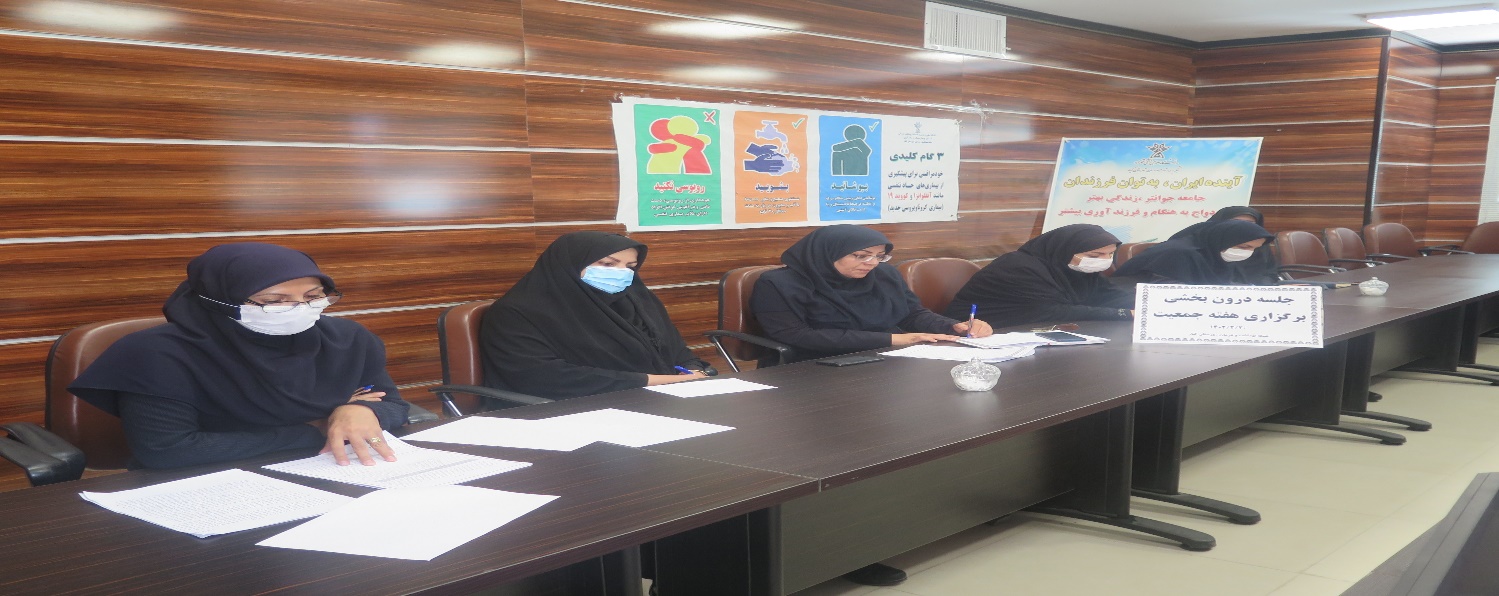 عنوان جلسه:   جلسه آموزشی با محوریت هفته ملی جمعیت                            تاریخ برگزاری:   20/2/1402                                      تعداد افراد شرکت کننده:9 نفر زابطین ادارات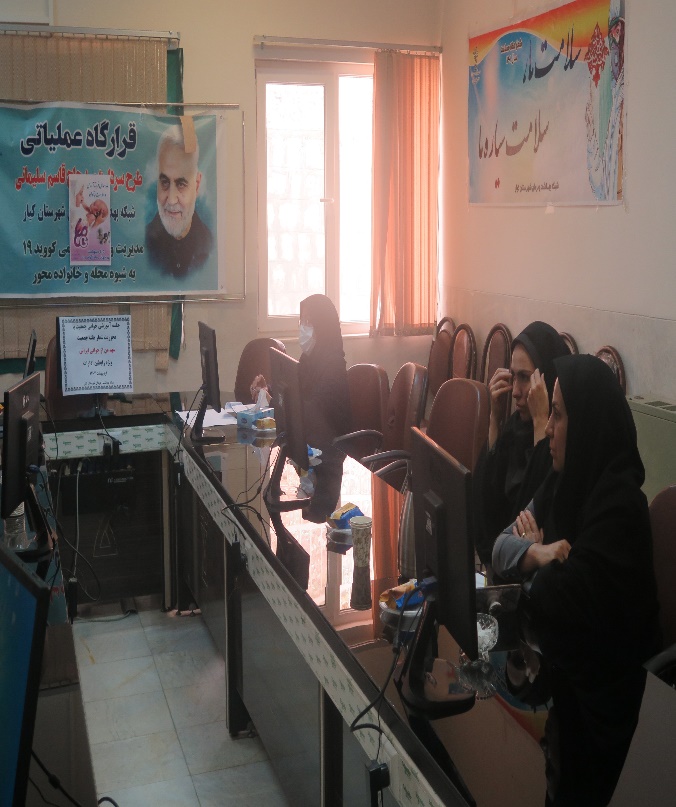 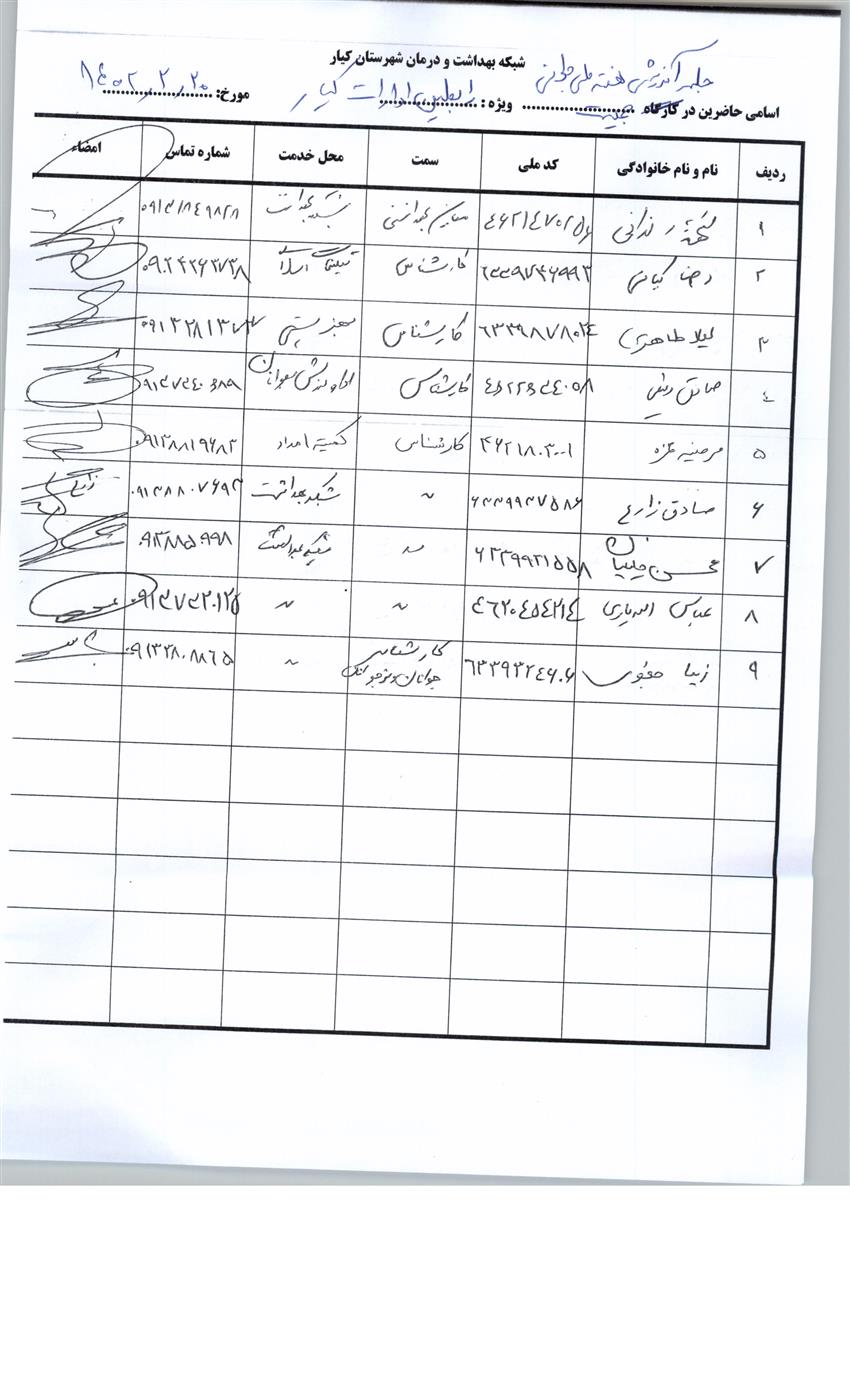 عنوان جلسه:  جلسه کمیته برگزاری هفته ملی جمعیت در محل فرمانداری                      تاریخ برگزاری:  24/2/1402                                       تعداد افراد شرکت کننده:27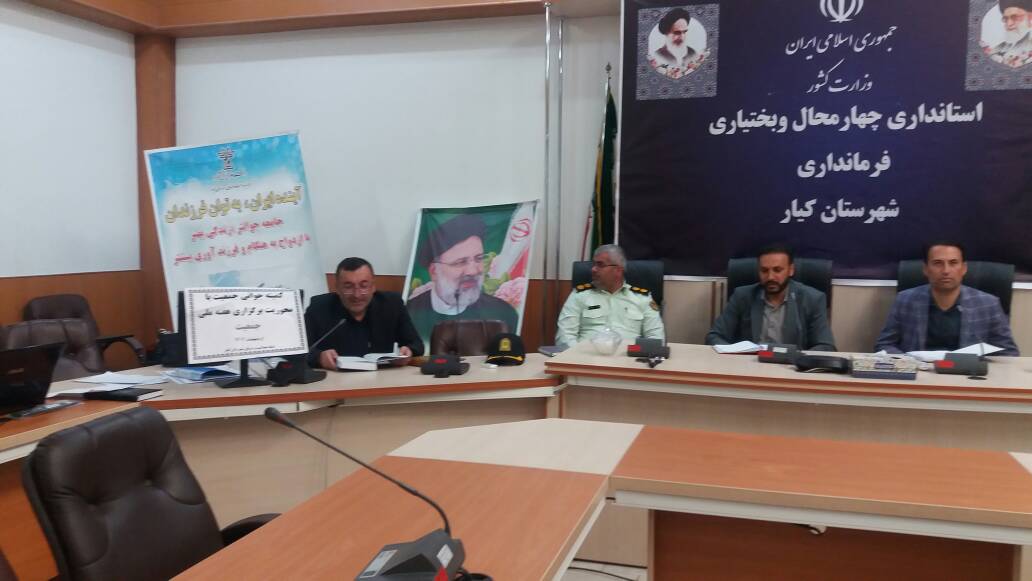 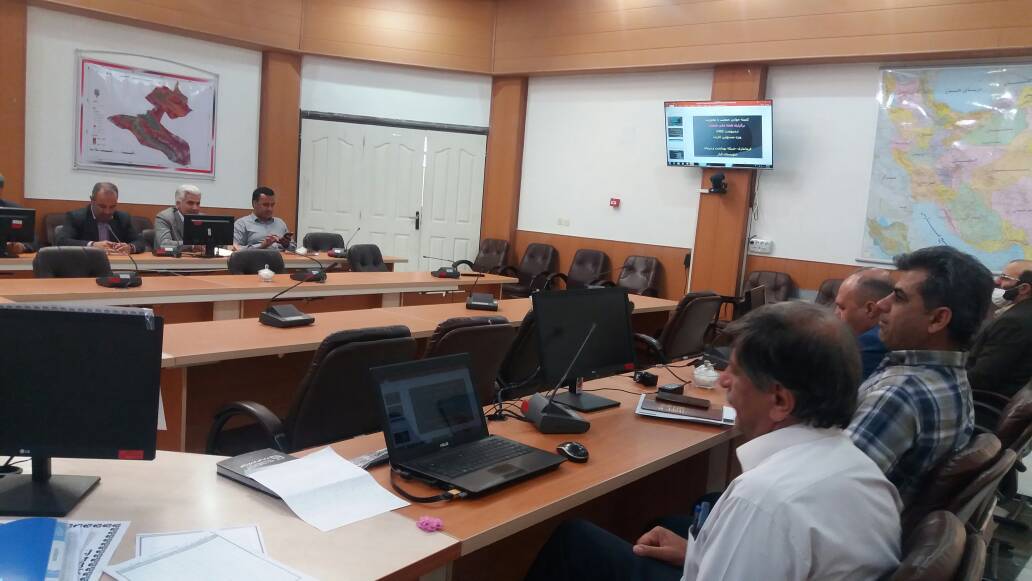 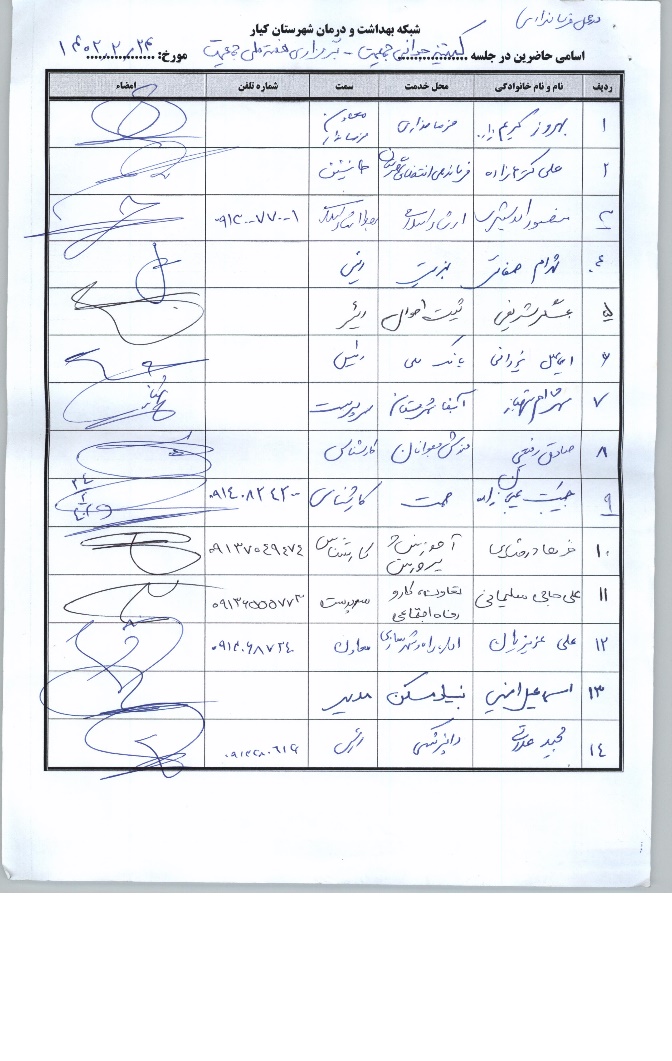 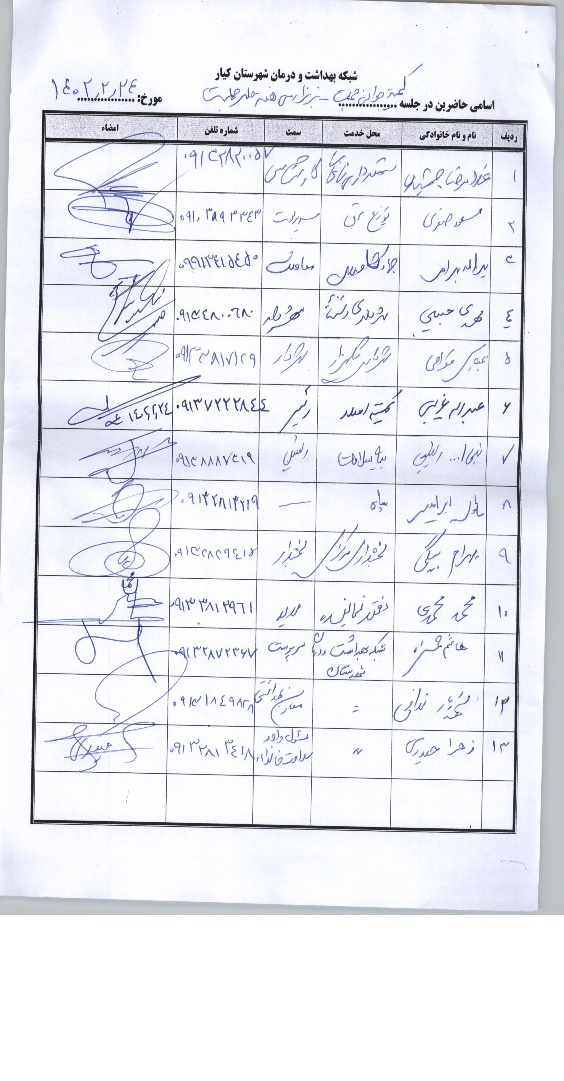 عنوان جلسه: جشنواره: جوانی جمعیت و فرزند آوری با محوریت "سهم من از جوانی جمعیت " در منطقه مشایخ روستای دوپلان و دورک  و دهنو ناغان تاریخ برگزاری: 20/3/1402     -25/2/1402-28/2/1402                                   تعداد افراد شرکت کننده:100 نفر 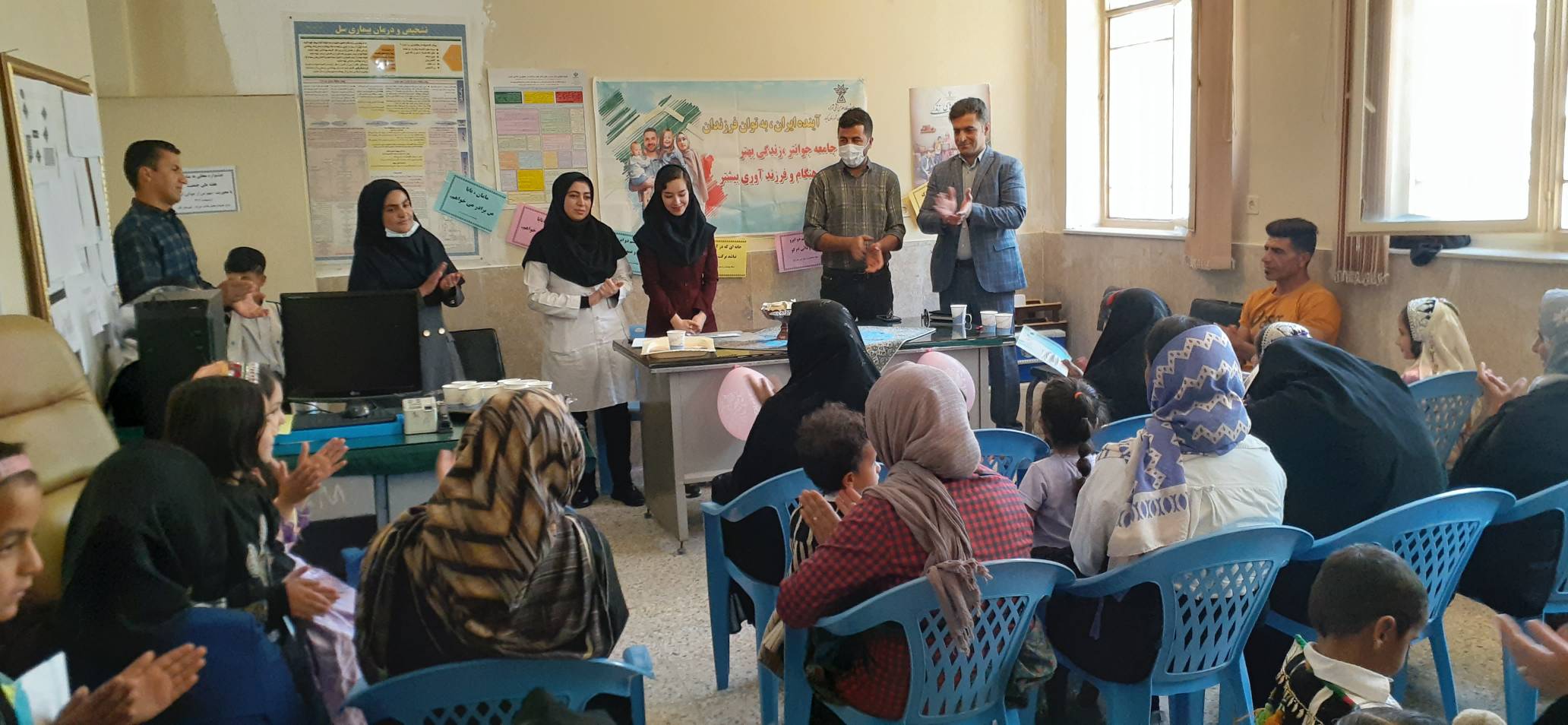 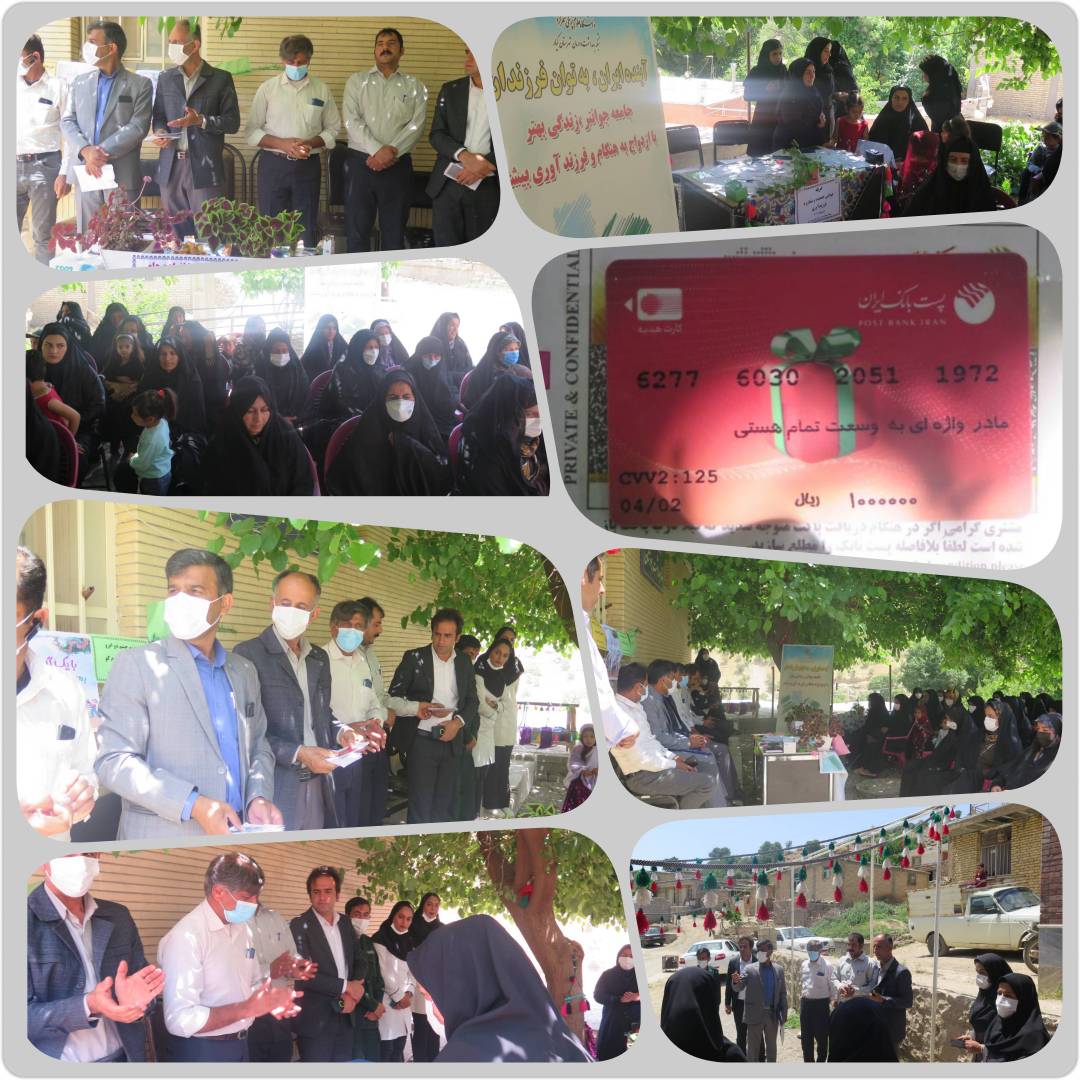 عنوان جلسه:  نمایش فیلم درحوزه علیمیه خواهران                     تاریخ برگزاری:26/2/1402                   تعداد افراد شرکت کننده: 50 نفر 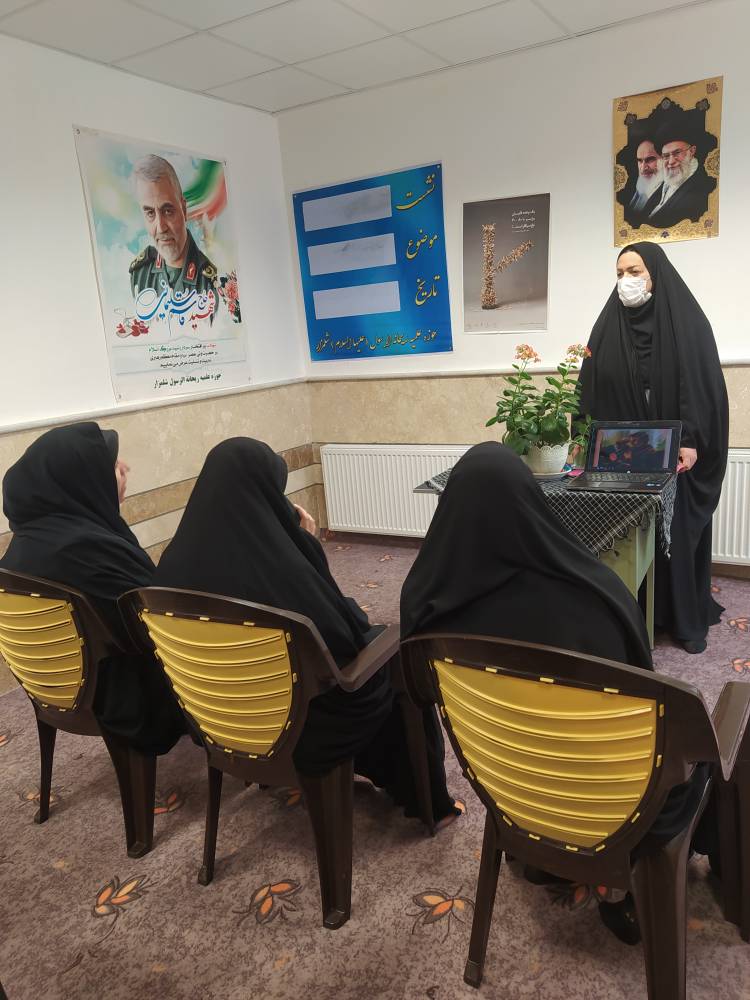 عنوان جلسه:   انتشار موشن گرافی/ اینفوگرافی در شبکه های مجازی تاریخ برگزاری:      24/2/1402 الی 30/2/1402            تعداد افراد شرکت کننده: 100 نفر 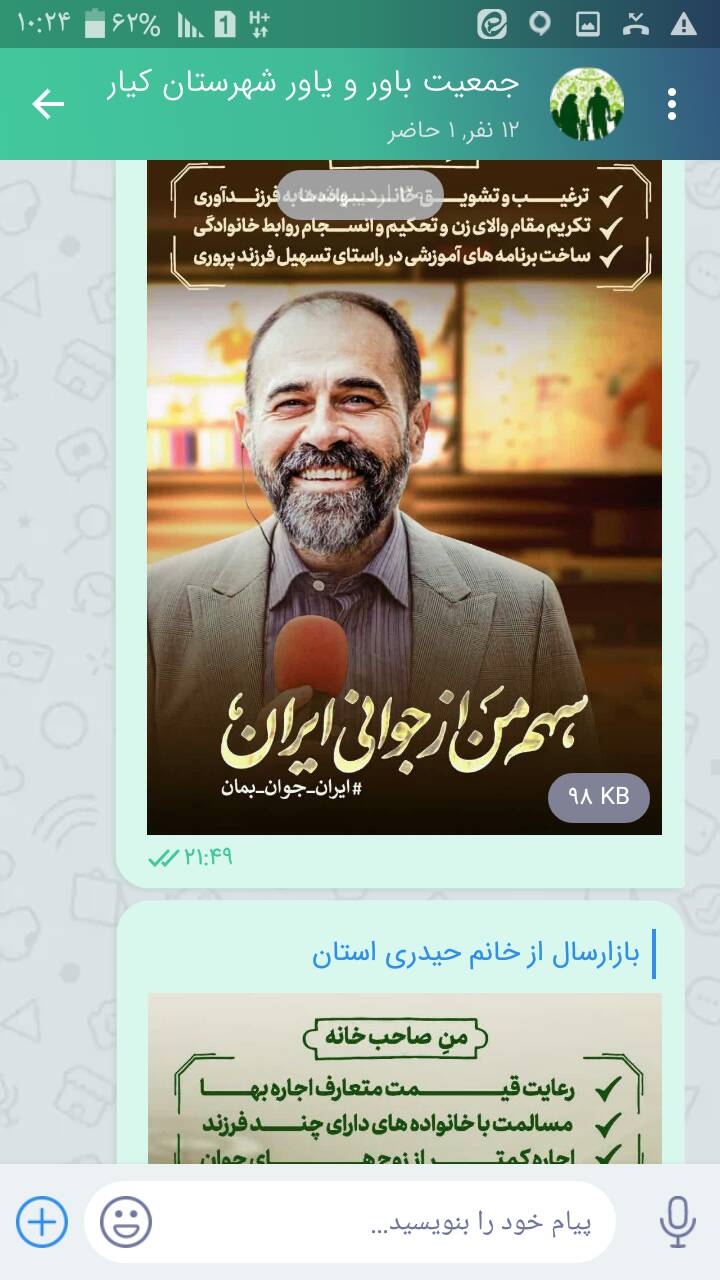 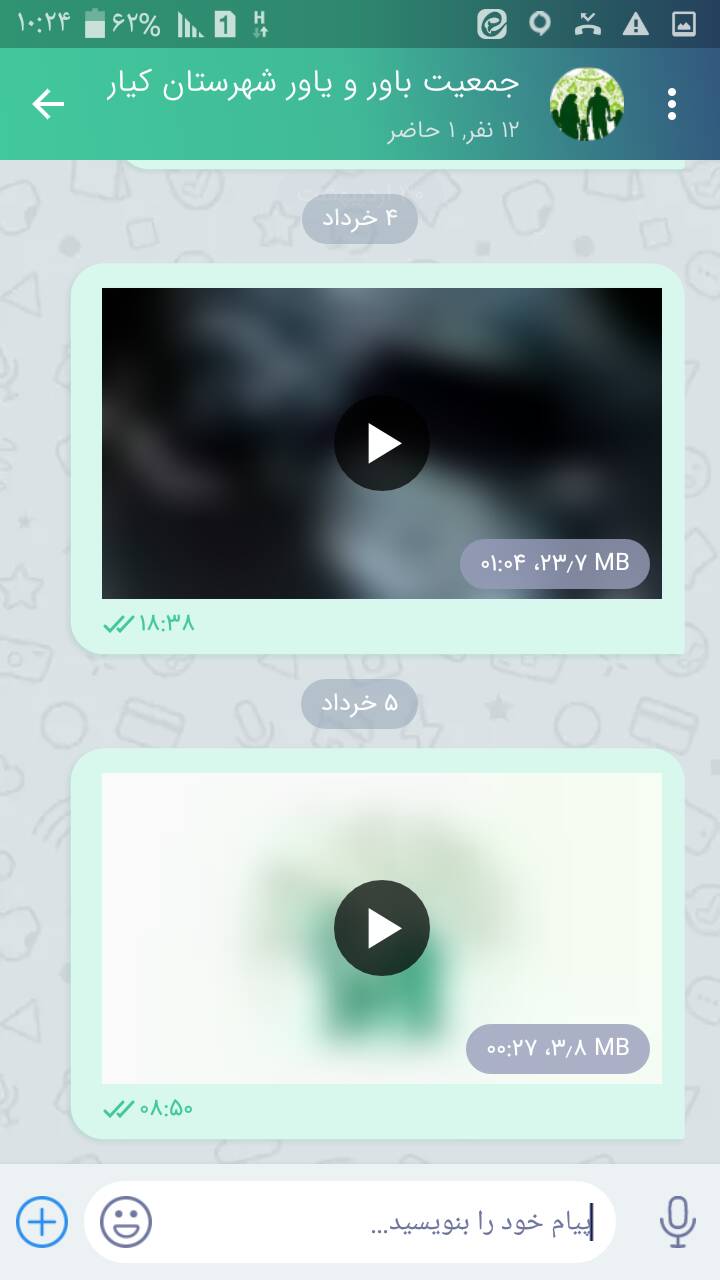 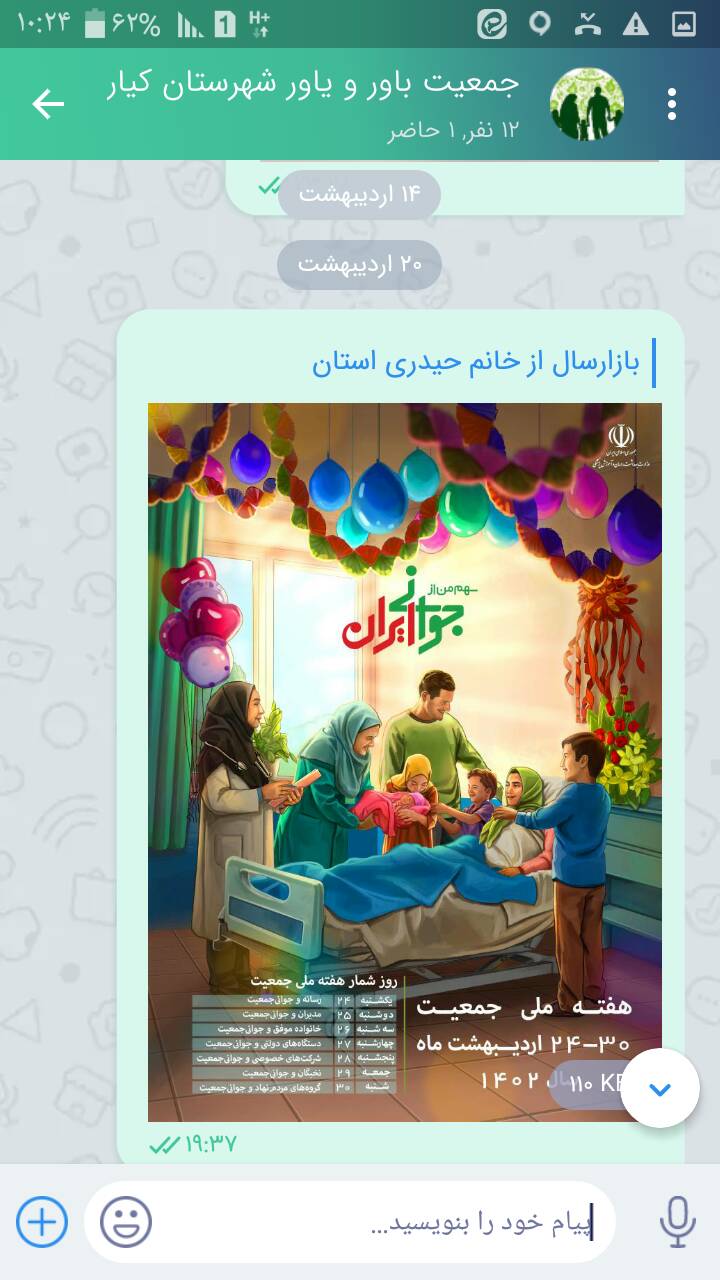 عنوان جلسه:   اهداء گل به مادران باردار دس از زامان مراحعه کننده به مراکز                    تاریخ برگزاری:      25/2/1402      و در طول هفته                               تعداد افراد شرکت کننده:  15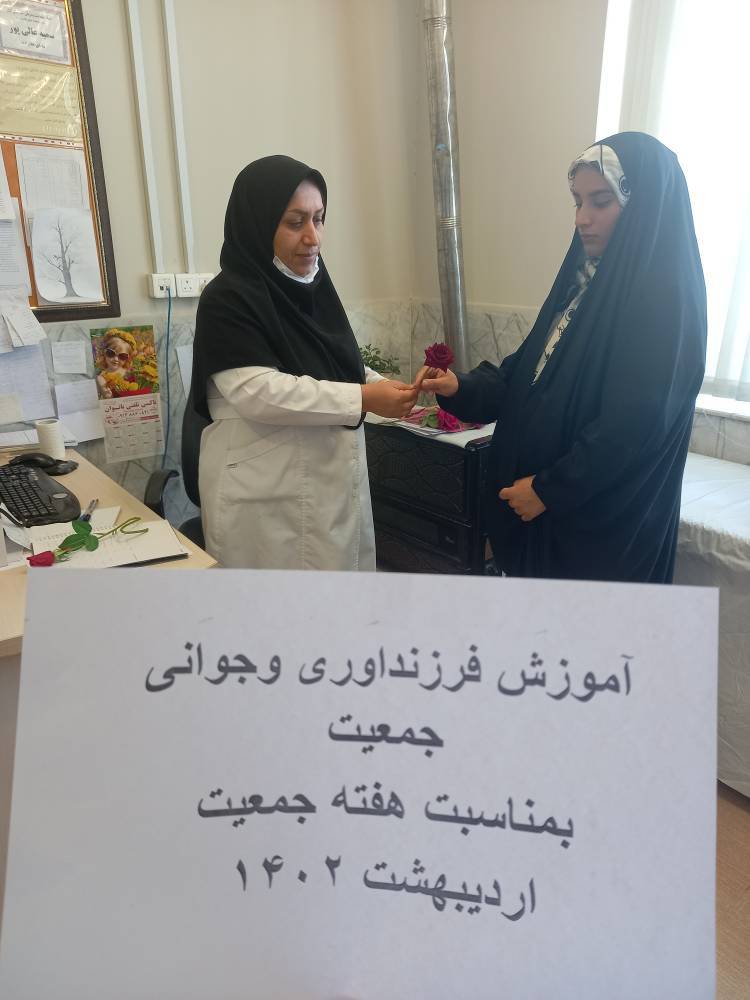 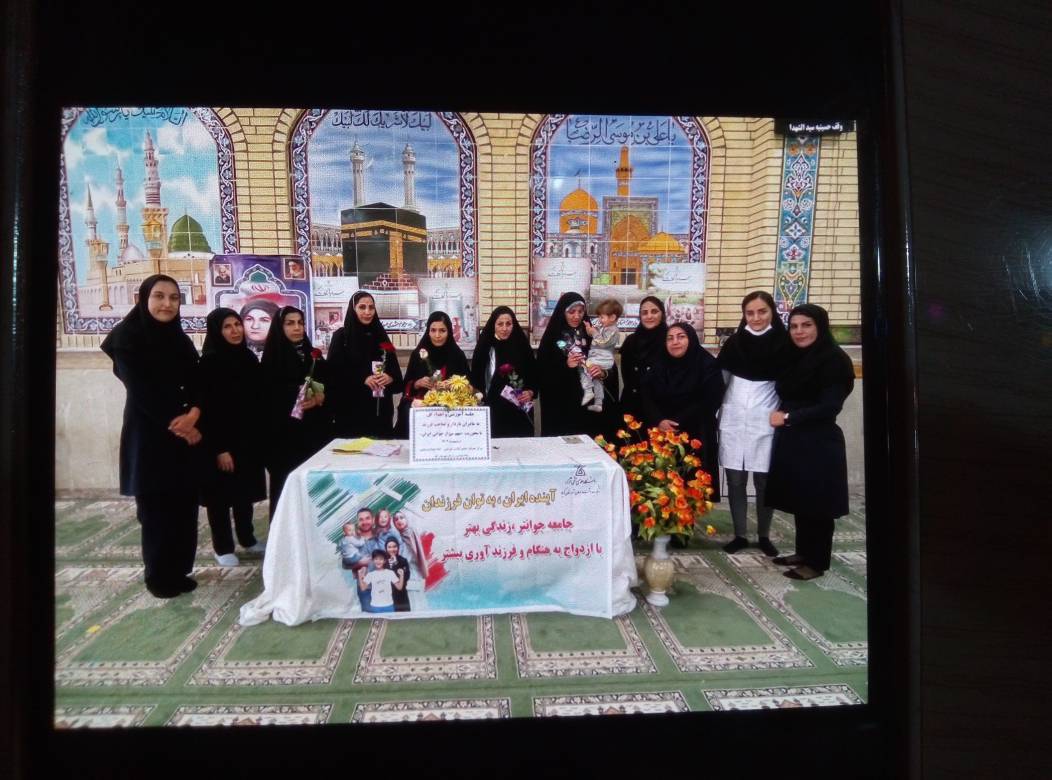 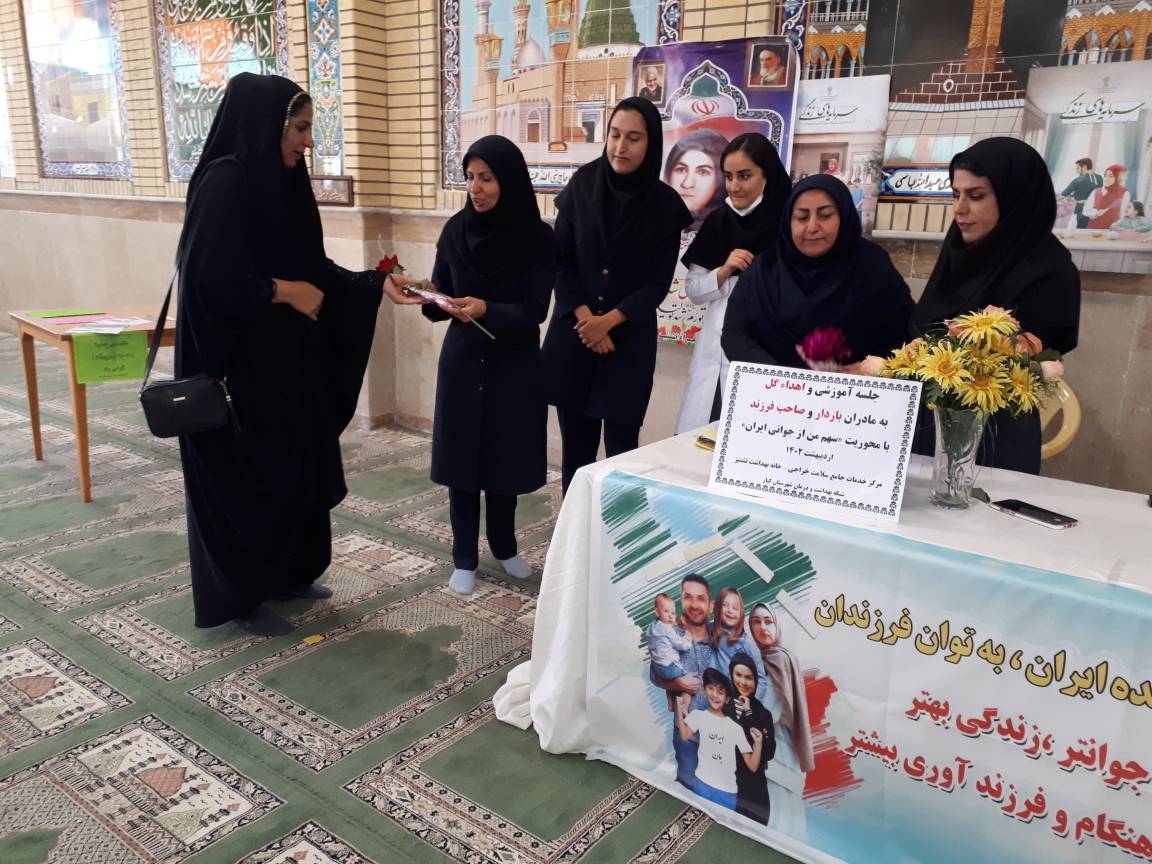 عنوان جلسه:   آموزش کارکنان ادارات   و عموم مردم  مراکز ارائه دهنده خدمات                  تاریخ برگزاری:      در طول هفته                                    تعداد افراد شرکت کننده: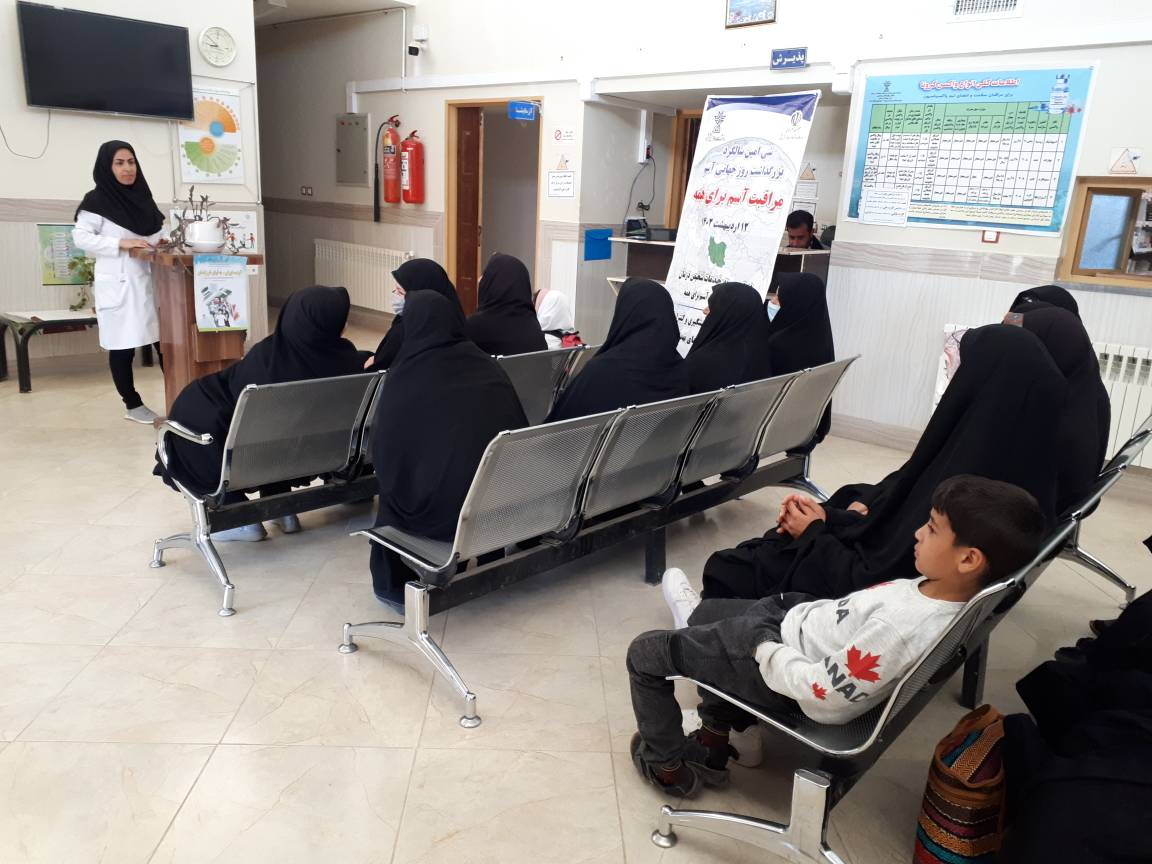 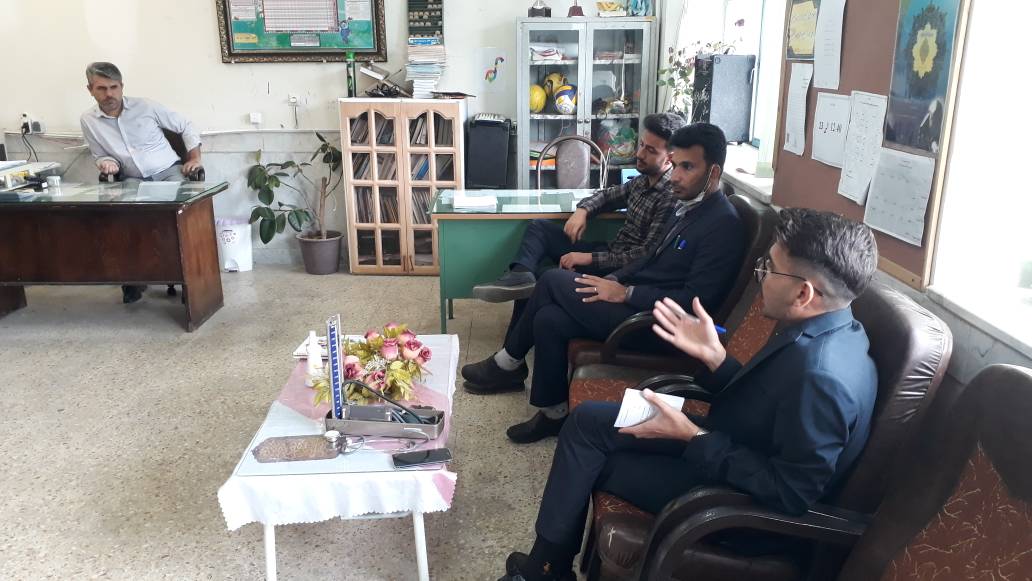 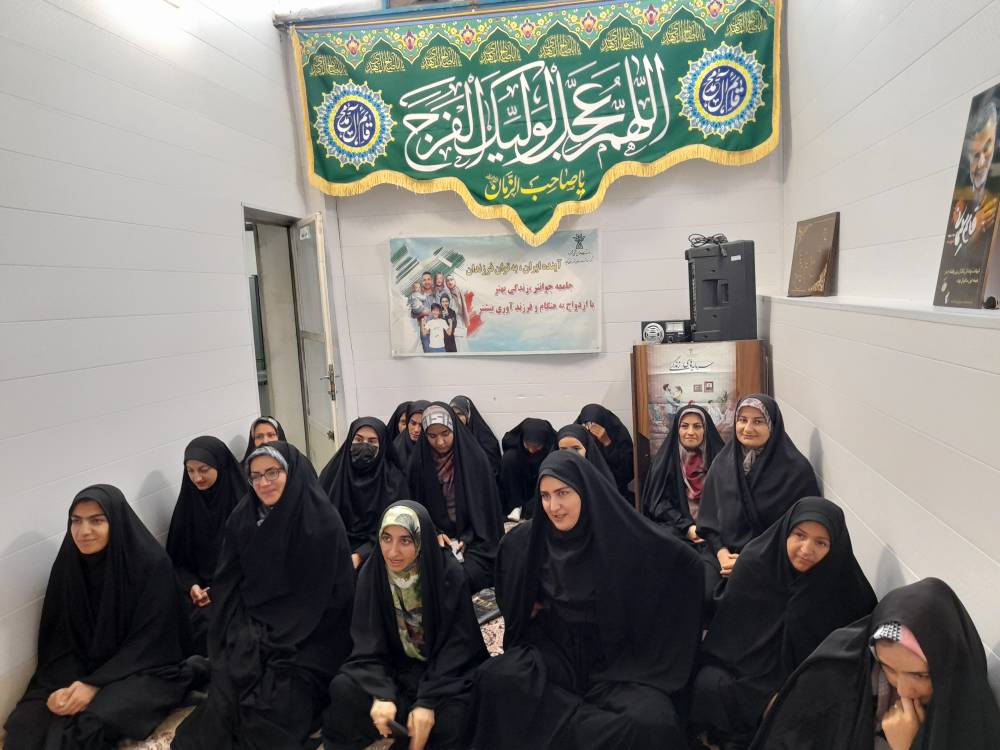 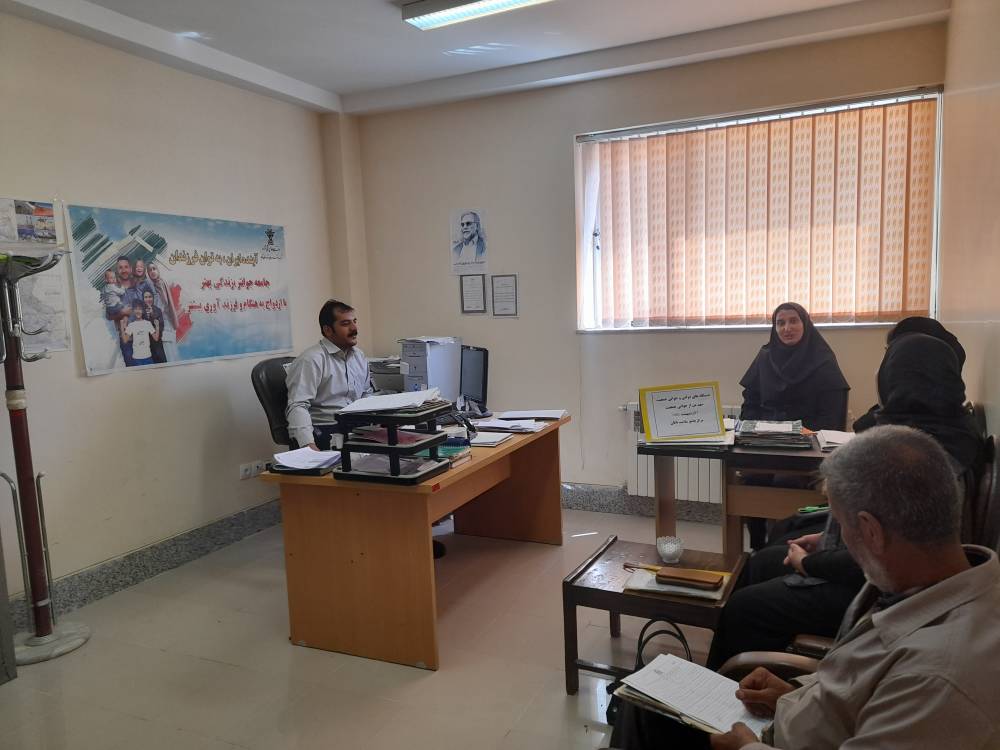 عنوان جلسه:    برگزاری همایش هفته ملی حمعیت با محوریت سهم من از جوانی جمعیت                   تاریخ برگزاری:      30/2/1402                                    تعداد افراد شرکت کننده0 نف 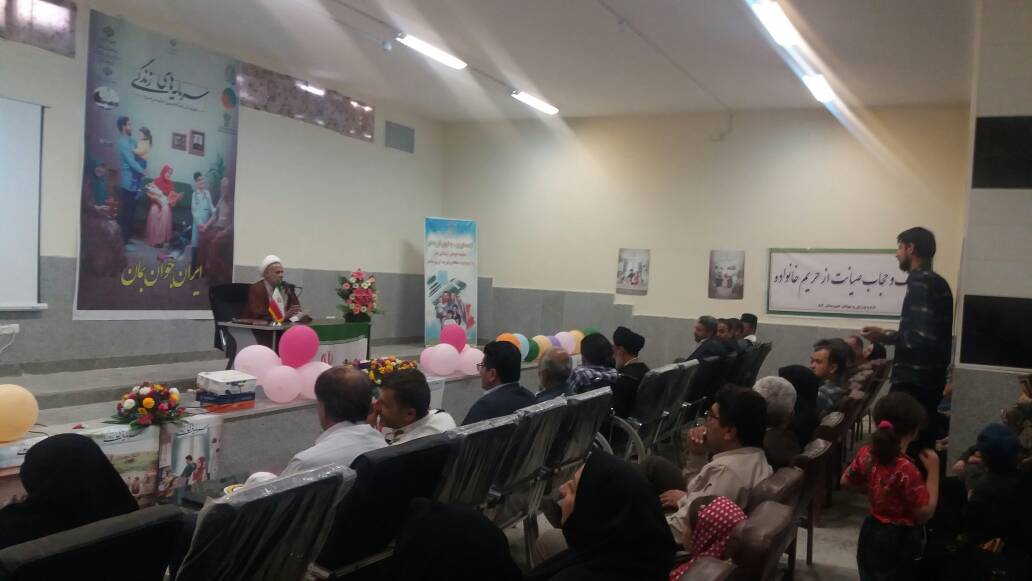 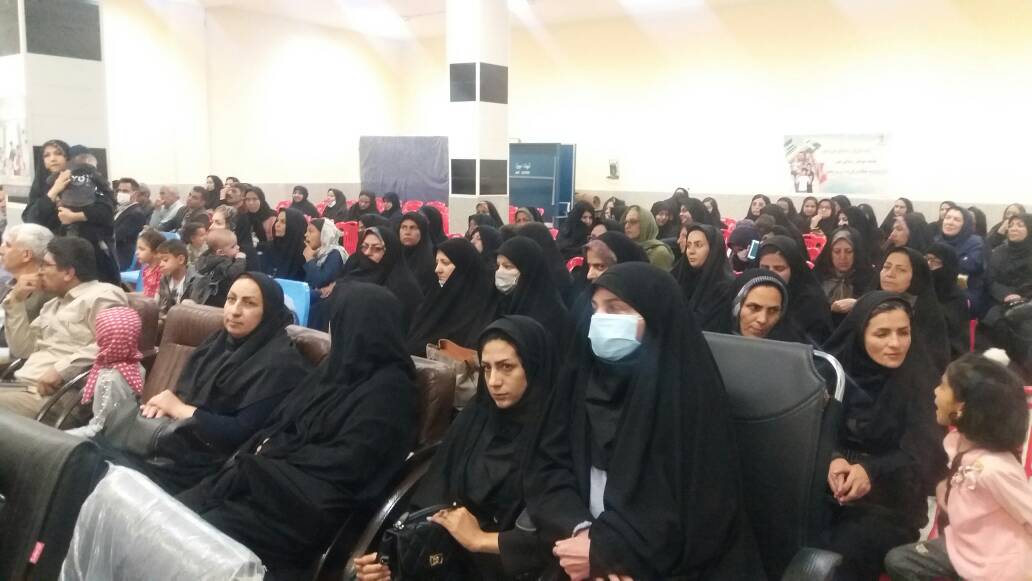 عنوان جلسه: کاروان کودکان مطالبه گر خواهر و برلدر                      تاریخ برگزاری:                                         تعداد افراد شرکت کننده: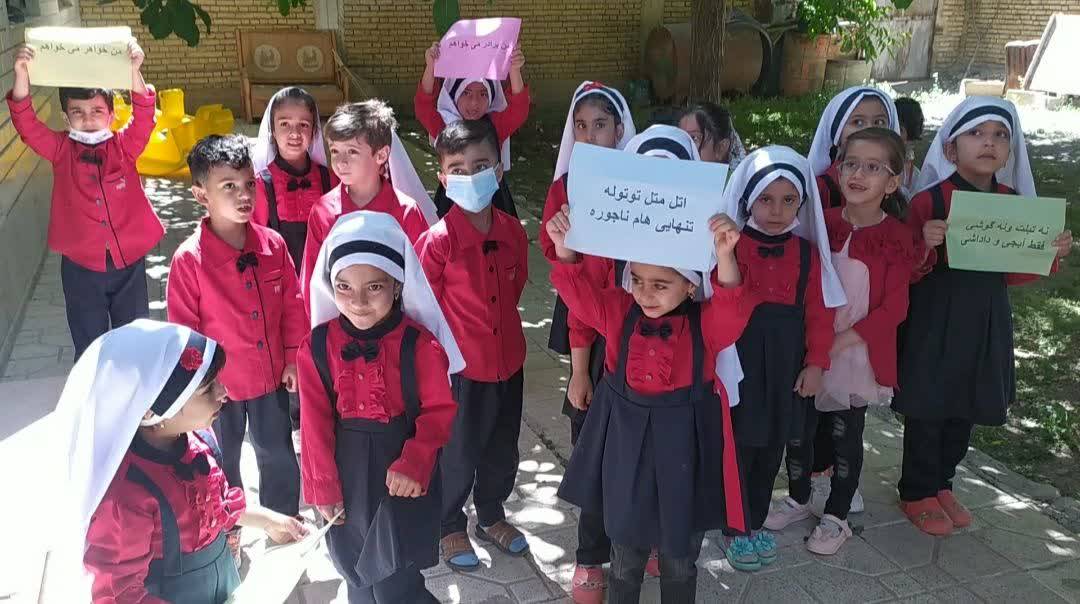 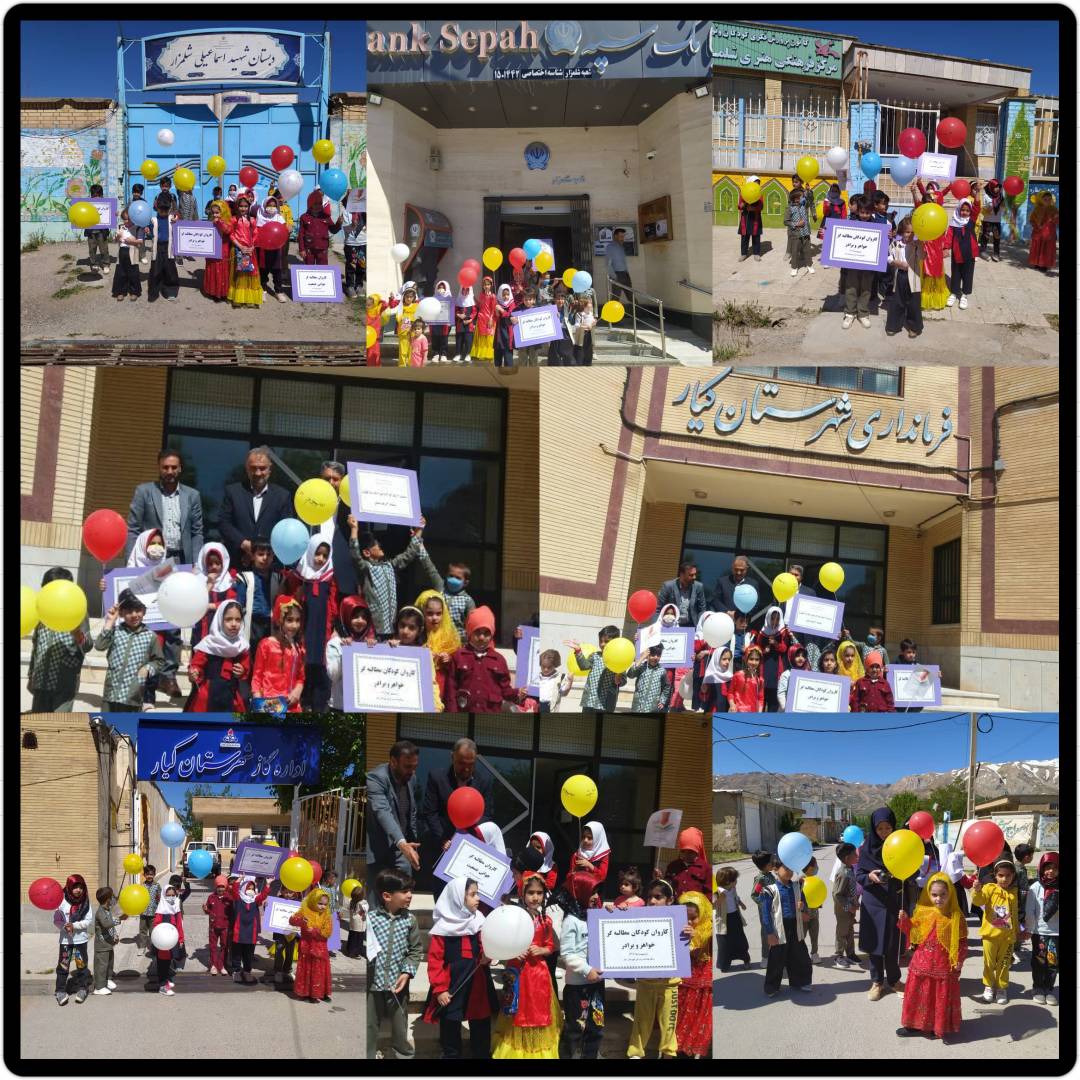 عنوان جلسه:    پخش موشن گرافی و کلیپ ها در تلویزیون مراکز بهداشتی درمانی      تاریخ برگزاری:   24/2/1402 الی 30/2/1402          تعداد افراد شرکت کننده:مراجعین روزانه مراکز 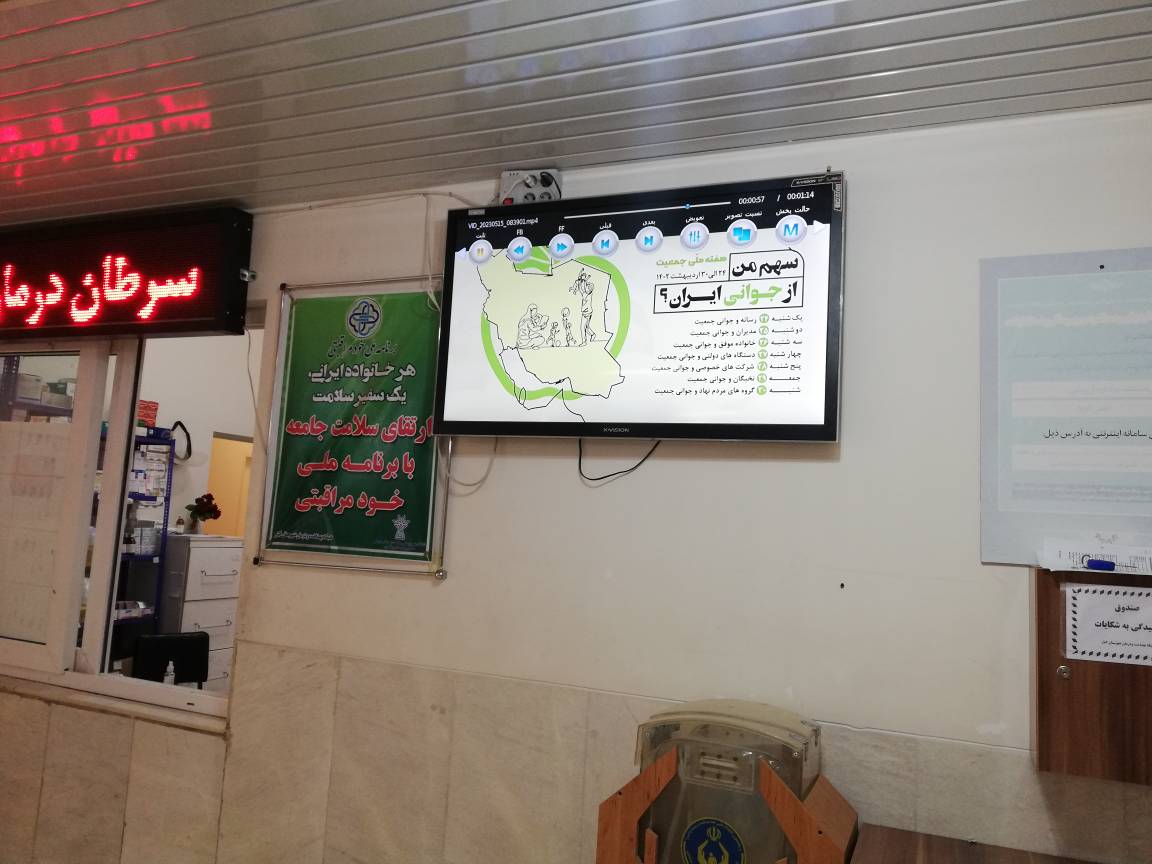 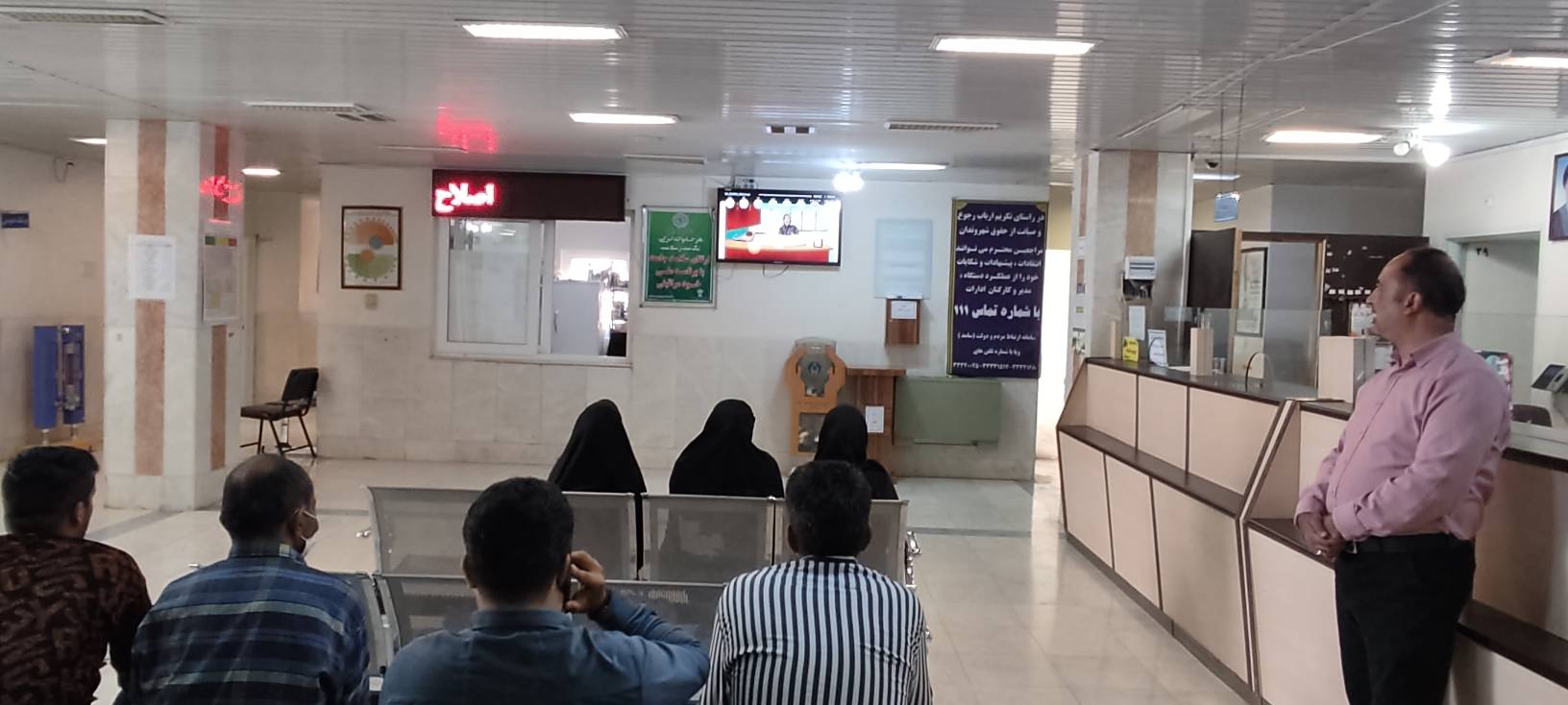 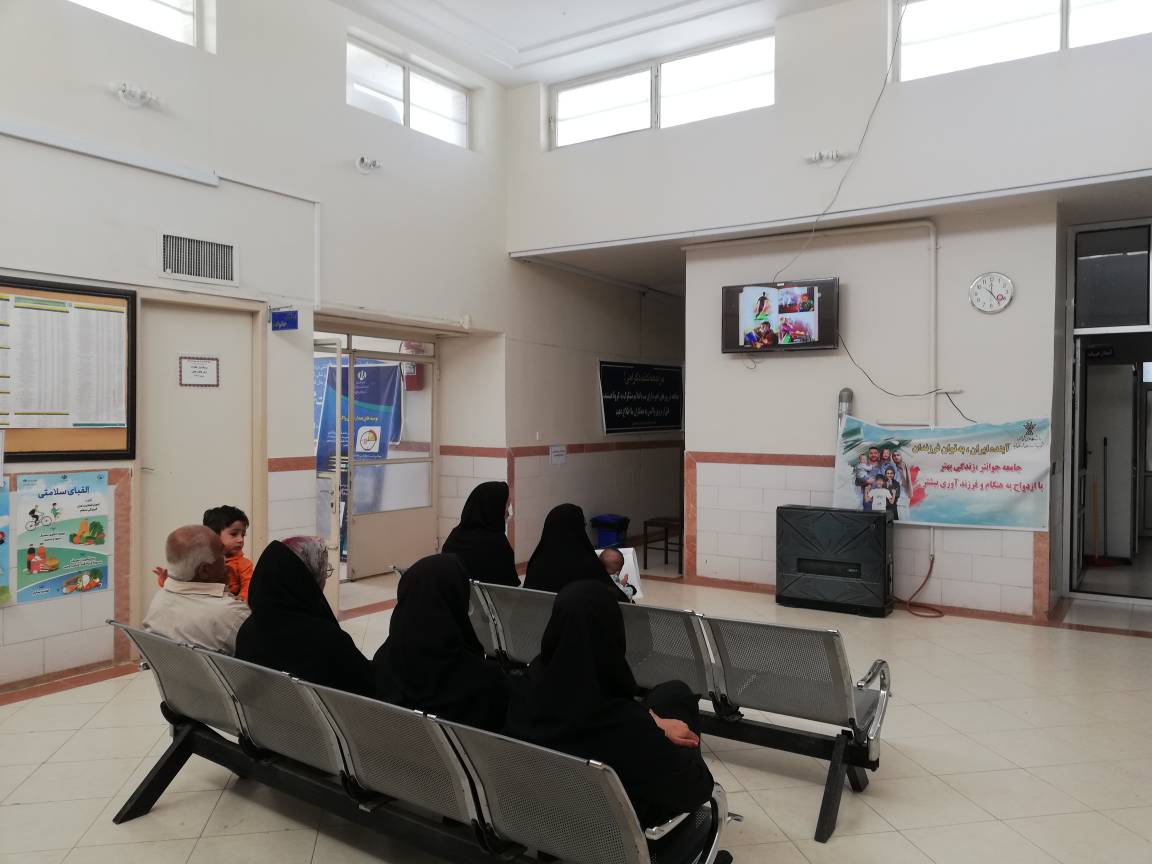 عنوان جلسه:  درج مطالب هفته جمعیت ، روزشمار ، محوریت های موضوعی هفته و تبریک سرپرست شبکه             تاریخ برگزاری:      30/2/1402   تعداد افراد شرکت کننده: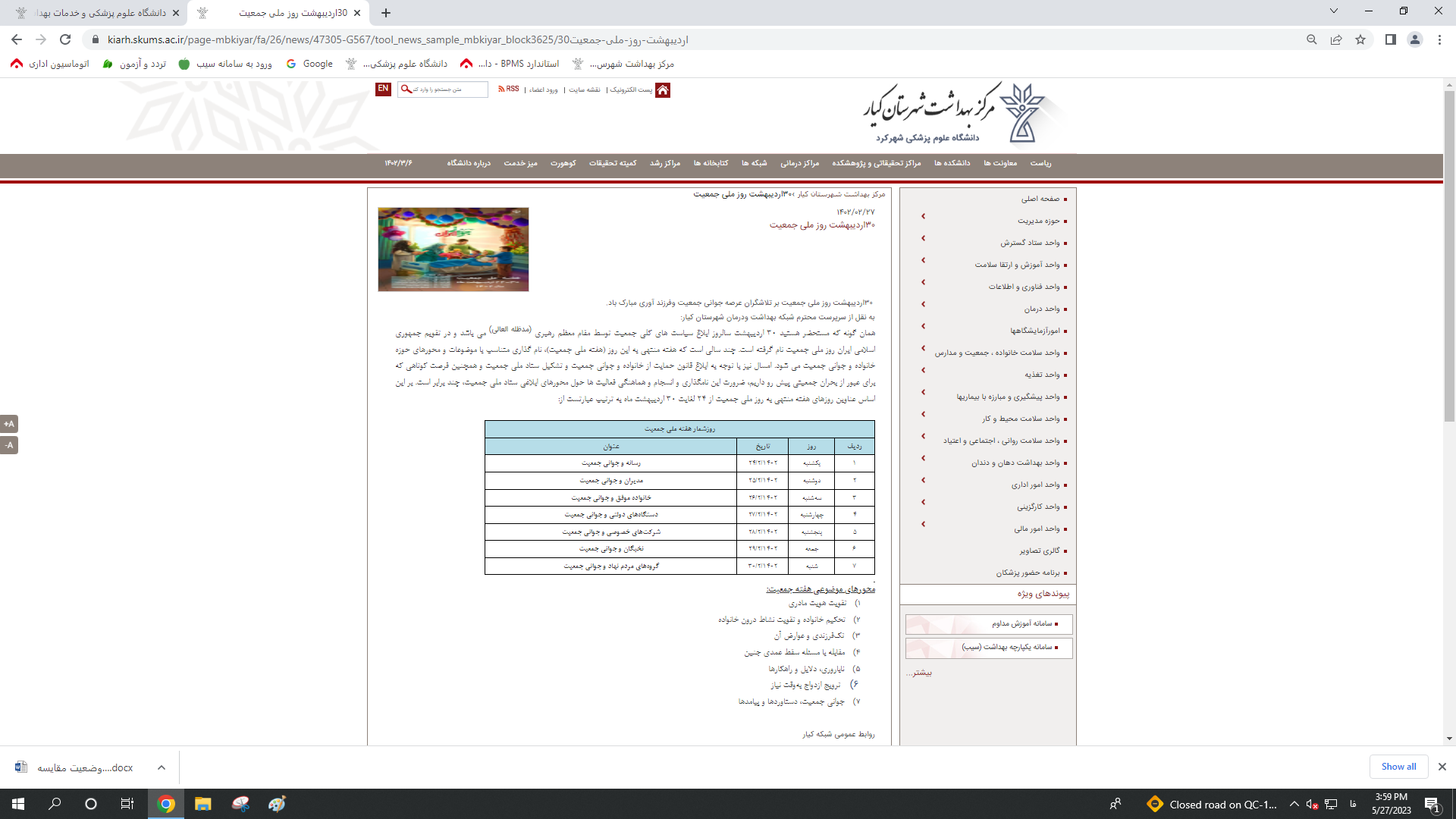 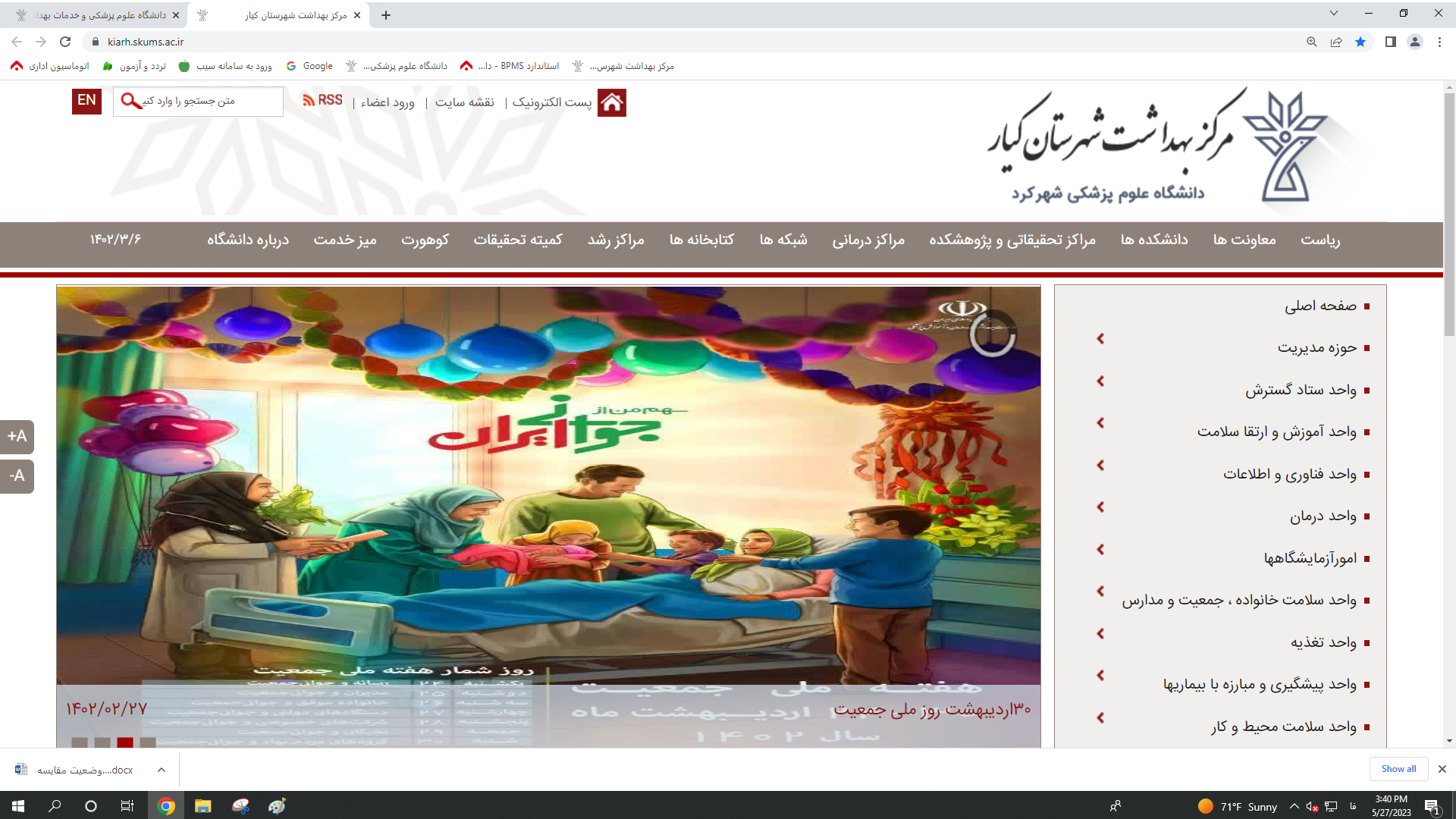 عنوان جلسه:  موضوع :   دو مسابقه داستان نویسی در خصوص خانواده و در آرزوی خواهر و برادر / گروه هدف : دانش آموزان/ مکان مسابقه:   مدرسه                                   موضوع :  دو  مسابقه نقاشی در خصوص خانواده و سهم من از جوانی جمعیت  / گروه هدف : دانش آموزان/ مکان مسابقه:   همزمان با پیاده روی در سطح شهر ناغان ویژه کودکان شرکت کننده در2  پیاده روی  ،                      موضوع :  یک مسابقه نقاشی در خصوص خانواده و سهم من از جوانی جمعیت / گروه هدف : دانش آموزان کانون پرورش فکری کودکان و نوجوانان شلمزار همزمان با جشن روز شلمزار / مکان مسابقه:  در محل برگزاری جشن در قلعه صمصام السلطنه                 موضوع :  یک مسابقه کتابخوانی از کتاب هفتخوان  / گروه هدف :کلیه پرسنل شبکه بهداشت و درمان و سفیران سلامت / مکان مسابقه:فضای مجازیاز طریق اطلاع رسانی و مکاتبه در خصوص مسابقه ملی   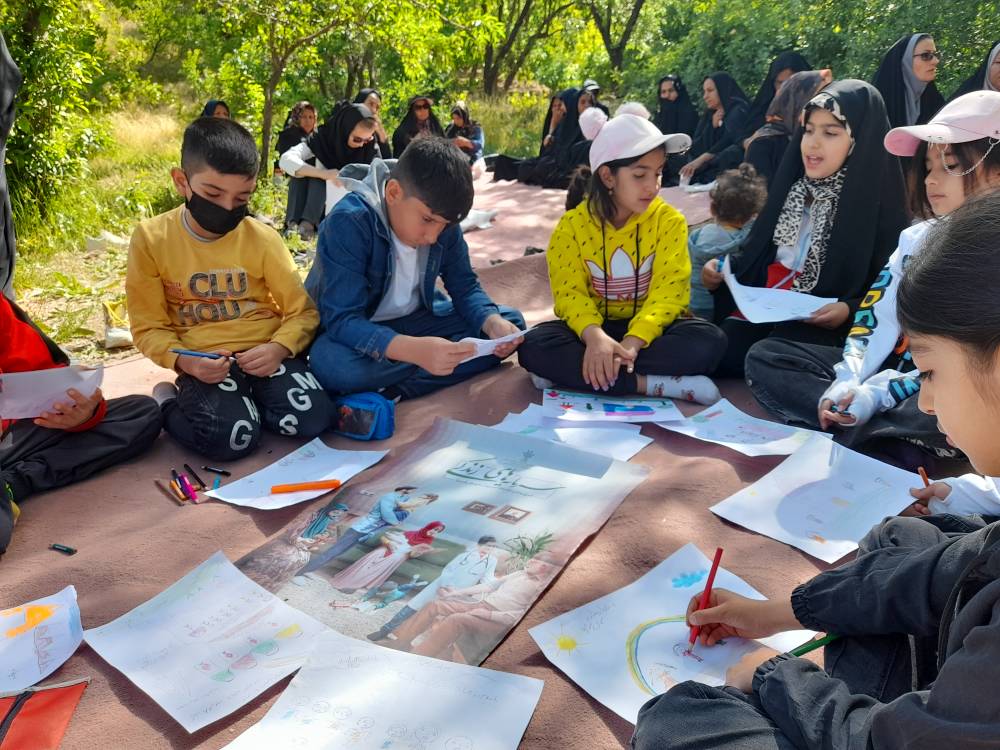 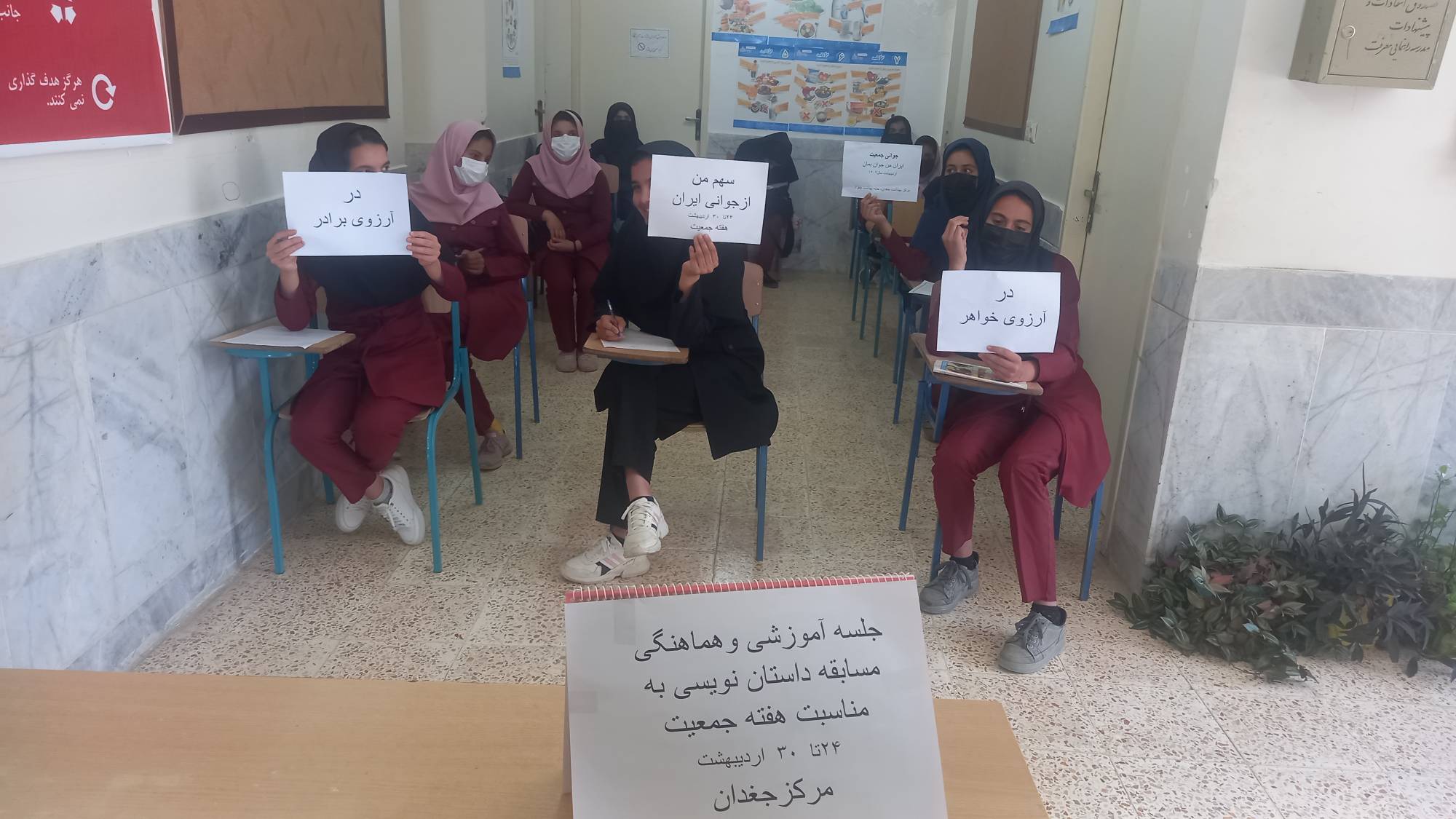 تاریخ برگزاری:                                         تعداد افراد شرکت کننده:عنوان جلسه:  برپایی چادر/ ایستگاه/ غرفه/ اتوبوس سلامت/ میزخدمت و ...         تاریخ برگزاری:   24/2/1402الی 30/2/1402                 تعداد افراد شرکت کننده:     غرفه : یک مورد همزمان با جشن روز شلمزار با موضوع و محوریت " سهم من از جوانی جمعیت " ، مشاوره فرزند آوری و توزیع تراکت و غیره ویژه شرکت کنندگان در جشن /تعداد شرکت کنندگان 250 نفر وبیشتر               غرفه جوانی جمعیت و فرزند آوری در حاشیه برنامه و آیین تقدیر از ماما در محل سالن همایش ابن سینا          میز خدمت : 3 مورد   میز خدمت : یک مورد همزمان با جشن شلمزار و مشترک با میز خدمت فشار خون  /یک مورد همزمان با نماز جمعه مورخ 29/2/1402 در مسجد/ یک مورد همزمان با جشنواره محلی در جوزستان با موضوعات جوانی جمعیت و فرزند آوری  / یک میز خمت هم با موضوع "مطالبه گری و ارزیابی و تکمیل چک لیست میزان عملکرد اجرایی دستگاه ها در راستای اجرایی سازی قوانین جمعیت " همزمان با نماز جمعه 29/2/1402 در مسجد و محل برگزاری نماز جمعه شلمزار       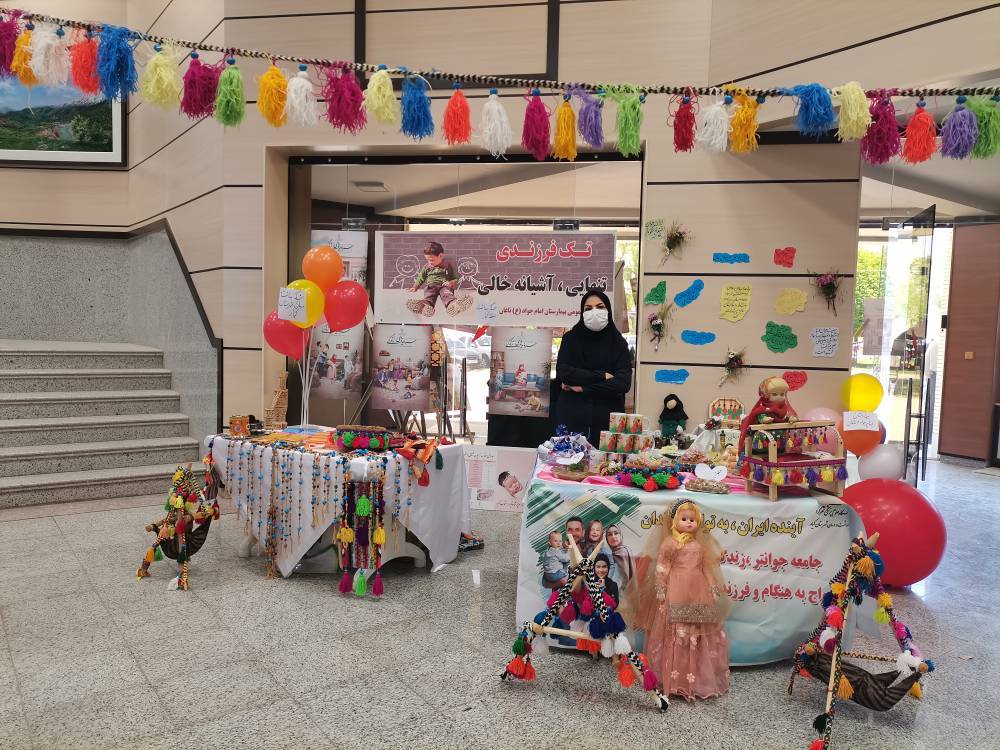 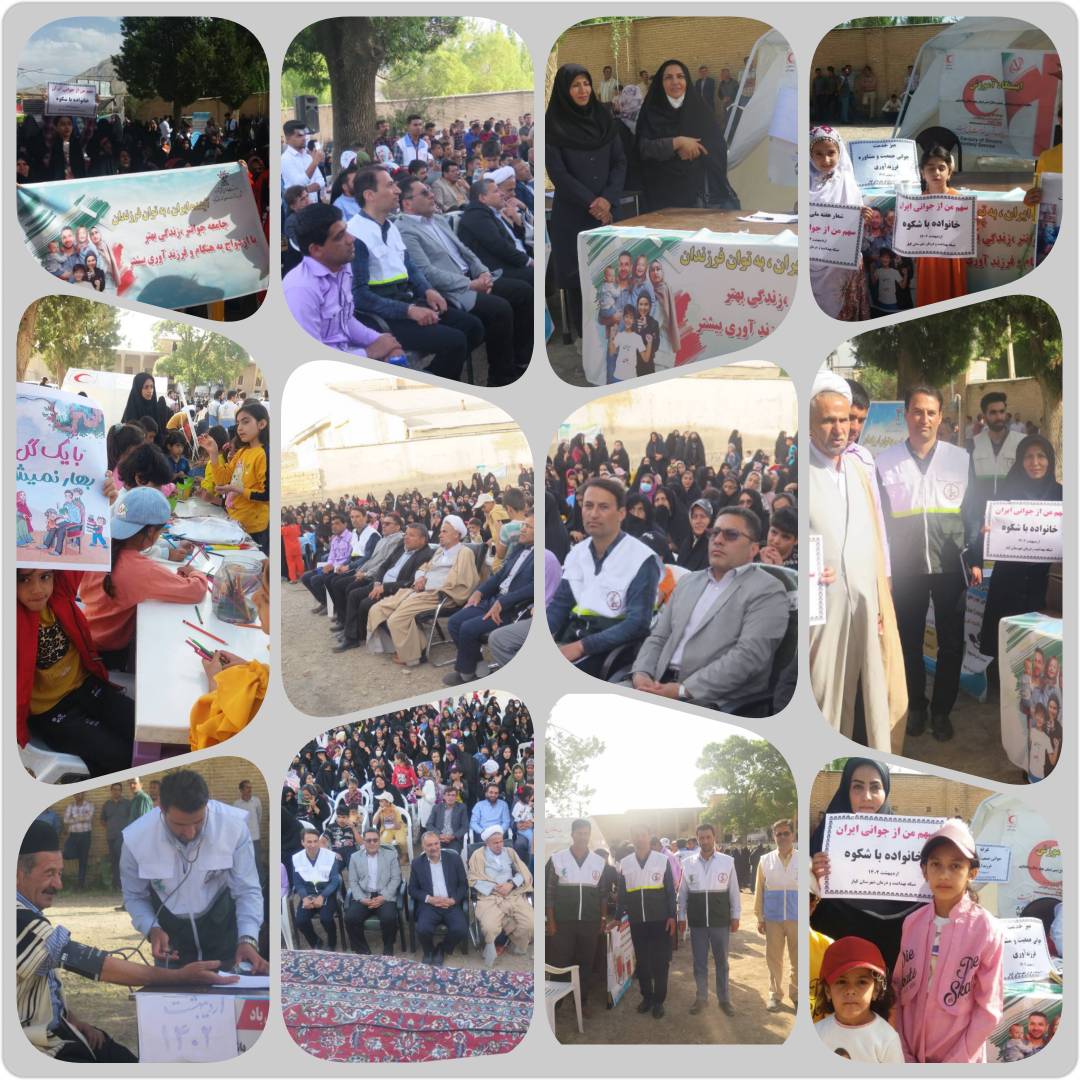 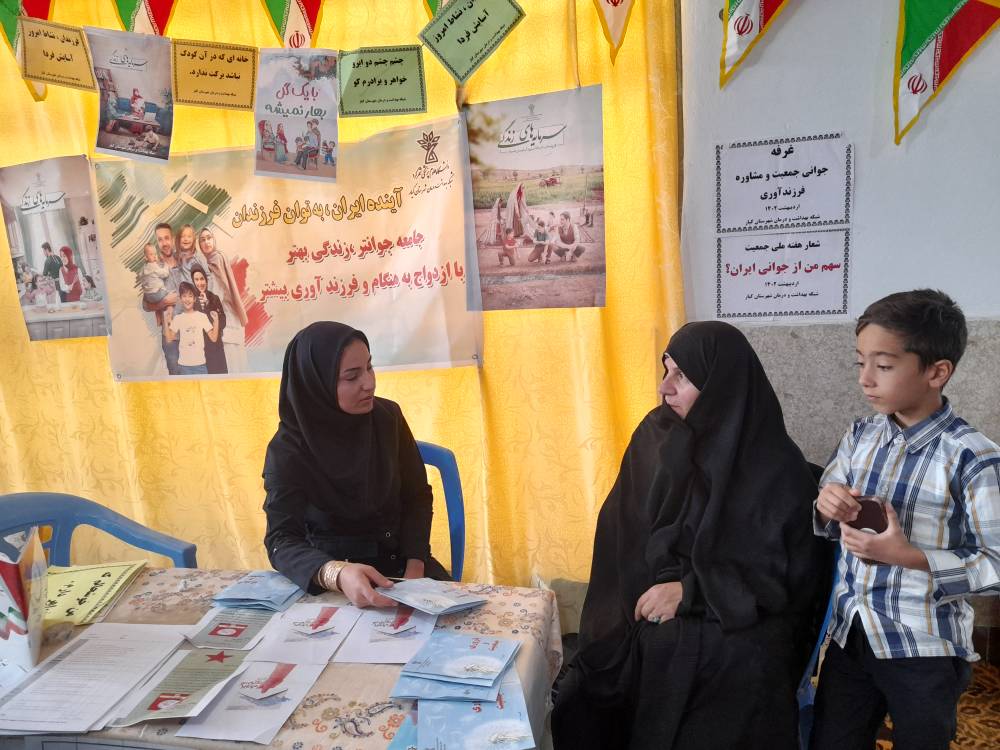 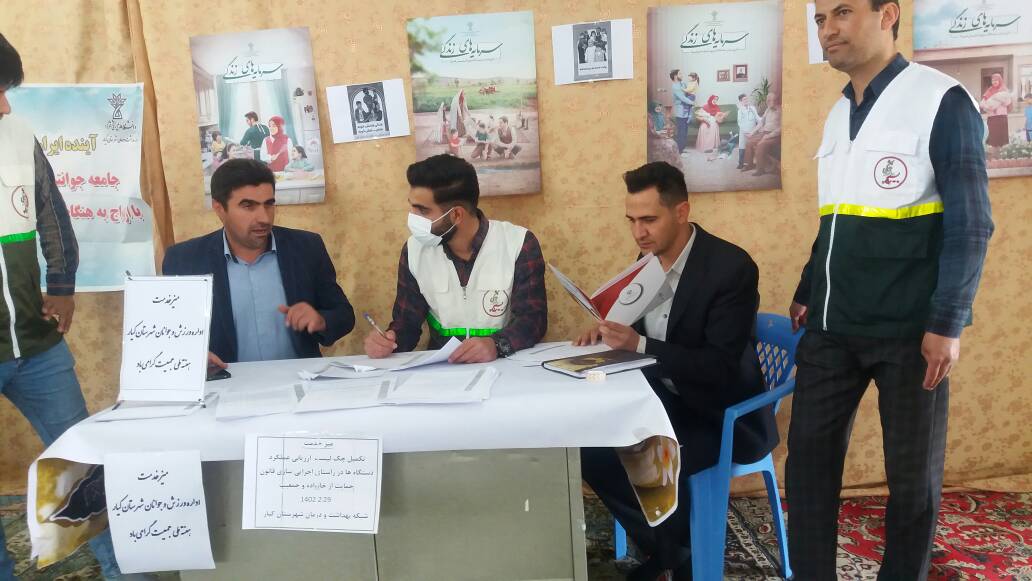 عنوان جلسه:  توزیع تراکت و پمفلت و ...                     تاریخ برگزاری:                                         تعداد افراد شرکت کننده:تراکت و بادکنک با پیام های کوتاه : در آرزوی خواهر و برادر، سهم من از جوانی ایرا ، خانواده با شکوه ، اتل متل توتوله تنهایی ام ناجوره ، چشم چشم دوابرو خواهر و برادرم کو ، نه تبلت و نه گوشی فقط ابجی داداشی  به تعداد 100 عدد                                             تراکت با موضوع"  تقاضای یک جنین "    به تعداد 100 عدد                                                            تراکت پیام کوتا ه با موضوع : همایش هفته ملی جمعیت ،کودک بهشت روی پای مادراست ، خانه ای که در آن کودک نباشد برکت ندارد  ویژه بسته های پذیرایی در همایش به تعداد 180 عدد                                         پنفلت : با موضوع جمعیت به تعداد  50 عدد-برپایی تریبون آزاد 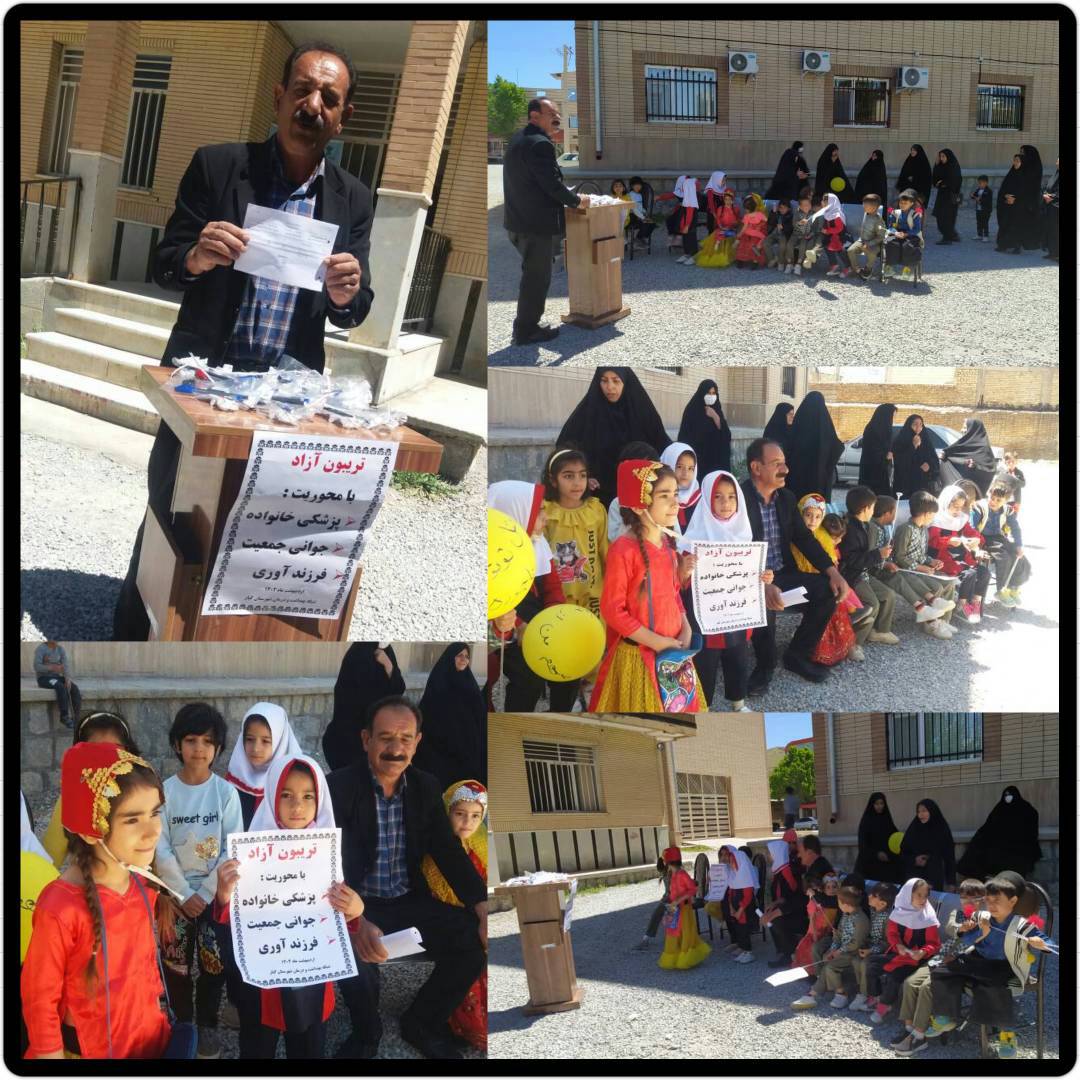 عنوان جلسه:          بارگذاری شعار، جدول روز شمار و پوستر هفته ملی جمعیت در سایت دانشگاه/ معاونتها/ شبکه ها             تاریخ برگزاری:           در طول هفته                               تعداد افراد شرکت کننده:عنوان جلسه:      مکاتبه پیام ها، شعار و روزشمار هفته ملی جمعیت به کلیه کارکنان شاغل در مراکز بهداشتي                 تاریخ برگزاری:          9/2/1402                               تعداد افراد شرکت کننده:200 نفر 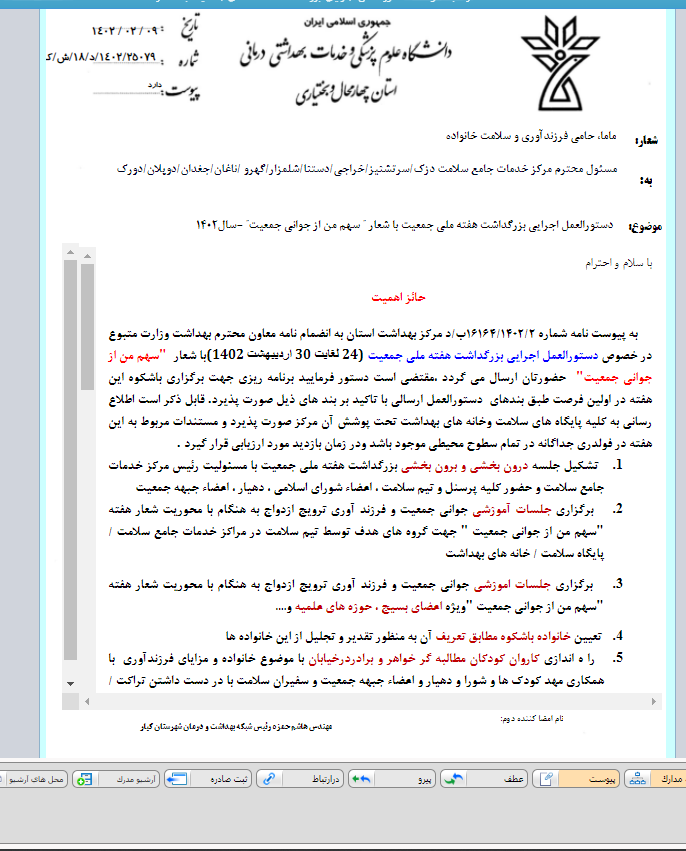 عنوان جلسه:     درج پیام های جمعیتی در سربرگ نامه های اداری و ...                 تاریخ برگزاری:                                         تعداد افراد شرکت کننده: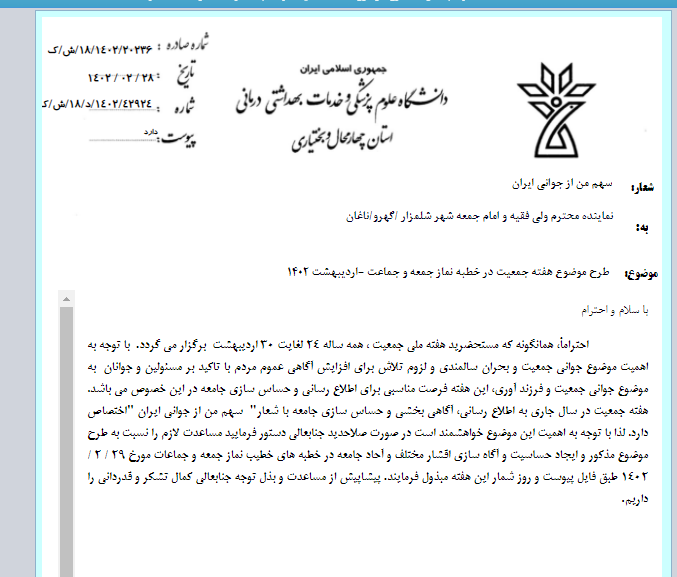 عنوان جلسه:    کاشت گل                   تاریخ برگزاری:   27/2/1402                                       تعداد افراد شرکت کننده:30 نفر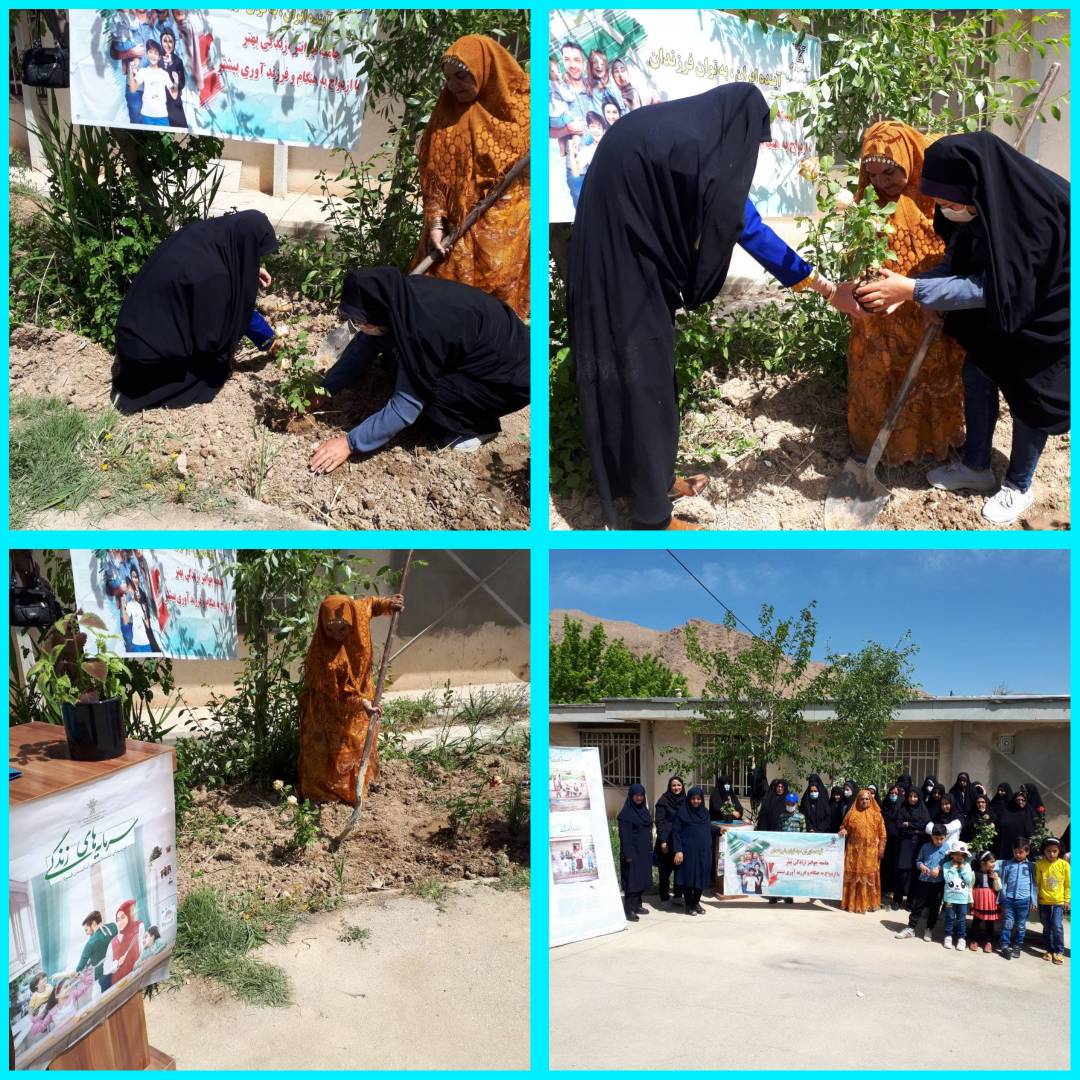 عنوان جلسه:  پیشنهادات با محوریت سهم من از جوانی جمعیت تاریخ برگزاری:                                         تعداد افراد شرکت کننده:10 نفر 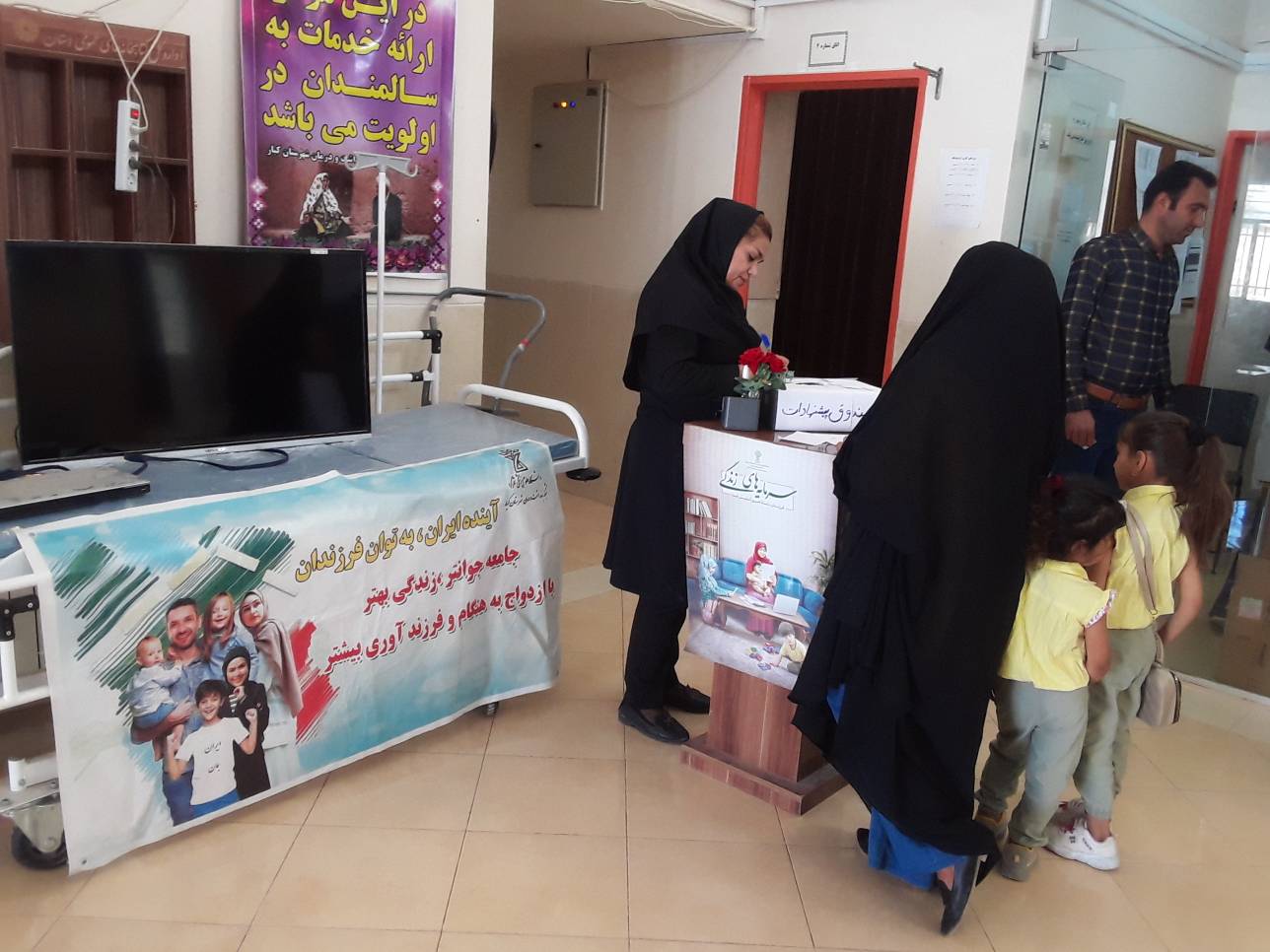 روزشمار هفته ملی جمعیتروزشمار هفته ملی جمعیتروزشمار هفته ملی جمعیتروزشمار هفته ملی جمعیتردیفروز		تاریخعنوان1یکشنبه24/2/1402رسانه و جوانی جمعیت2دوشنبه25/2/1402مدیران و جوانی جمعیت3سه‌شنبه26/2/1402خانواده موفق و جوانی جمعیت4چهارشنبه27/2/1402دستگاه‌های دولتی و جوانی جمعیت5پنجشنبه28/2/1402شرکت‌های خصوصی و جوانی جمعیت6جمعه29/2/1402نخبگان و جوانی جمعیت7شنبه30/2/1402گروه‌های مردم نهاد و جوانی جمعیت